Об организации проведения итогового сочинения (изложения)в 2023/2024 учебном годуВ соответствии с разделом III Порядка проведения государственной итоговой аттестации по образовательным программам среднего общего образования, утвержденного приказом Министерства просвещения Российской Федерации и Федеральной службы по надзору в сфере образования и науки от 4 апреля 2023 года № 233/552, в целях обеспечения организации и проведения итогового сочинения (изложения) в 2023/2024 учебном году, ПРИКАЗЫВАЮ:1. Утвердить организационную схему проведения итогового сочинения (изложения) на территории Курганской области в 2023/2024 учебном году согласно приложению 1 к настоящему приказу.2. Утвердить формы заявлений на участие в итоговом сочинении (изложении) в 2023/2024 учебном году согласно приложению 2 к настоящему приказу.3. Утвердить техническую схему обеспечения проведения итогового сочинения (изложения) на территории Курганской области в 2023/2024 учебном году согласно приложению 3 к настоящему приказу.4. Утвердить порядок и сроки передачи комплекта тем итогового сочинения (текста итогового изложения) в образовательные организации в 2023/2024 учебном году согласно приложению 4 к настоящему приказу.5. Контроль за исполнением настоящего приказа оставляю за собой.Директор Департамента образования и наукиКурганской области							                   А.Б. КочеровНовоселова И.А.(3522) 64-02-83Приложение 1 к приказу 
Департамента образования и науки Курганской областиот _________________2023 г. № ______«Об организации проведения итогового сочинения (изложения) в 2023/2024 учебном году»Организационная схема проведения итогового сочинения (изложения) на территории Курганской области в 2023/2024 учебном году1. Организационная схема проведения итогового сочинения (изложения) на территории Курганской области в 2023/2024 учебном году (далее – организационная схема) разработана на основании:приказа Министерства просвещения Российской Федерации и Федеральной службы по надзору в сфере образования и науки от 4 апреля 2023 года № 233/552                    «Об утверждении Порядка проведения государственной итоговой аттестации по образовательным программам среднего общего образования»;приказа Департамента образования и науки Курганской области от 3 ноября 2023 года № 1129 «Об утверждении Порядка проведения и проверки итогового сочинения (изложения)»;методических рекомендаций по организации и проведению итогового сочинения (изложения) в 2023/2024 учебном году, направленных письмом Федеральной службы по надзору в сфере образования и науки (далее – Рособрнадзор) от 21 сентября                    2023 года № 04-303 (далее – Методические рекомендации);письма Федеральной службы по надзору в сфере образования и науки от                     27 октября 2023 года № 10-807.2. Организационная схема определяет:1) перечень субъектов, принимающих участие в подготовке и проведении итогового сочинения (изложения) на территории Курганской области в 2023/2024 учебном году, и их взаимодействие;2) сроки проведения итогового сочинения (изложения) на территории Курганской области в 2023/2024 учебном году;3) места и сроки регистрации для участия в написании итогового сочинения участников единого государственного экзамена (далее – ЕГЭ);4) места и сроки информирования о результатах итогового сочинения (изложения);5) пошаговые действия и область ответственности лиц, привлекаемых к организации, проведению и проверке итогового сочинения (изложения).3. В подготовке и проведении итогового сочинения (изложения) на территории Курганской области в 2023/2024 учебном году принимают участие:Департамент образования и науки Курганской области (далее – Департамент образования);органы местного самоуправления муниципальных образований Курганской области, осуществляющие управление в сфере образования (далее – ОМС, осуществляющие управление в сфере образования) (по согласованию);образовательные организации, реализующие образовательные программы среднего общего образования, расположенные на территории Курганской области (далее – образовательные организации).4. Организационное и технологическое сопровождение подготовки и проведения итогового сочинения (изложения) на территории Курганской области в                                   2023/2024 учебном году осуществляет отдел оценки качества образования управления общего и профессионального образования Департамента образования.Обеспечение условий проведения и проверки итогового сочинения (изложения)       в образовательных организациях осуществляют комиссии по проведению и проверке итогового сочинения (изложения), составы которых утверждаются руководителями этих образовательных организаций.Координацию действий образовательных организаций при подготовке и проведении итогового сочинения (изложения) в административно-территориальных единицах (далее – АТЕ) осуществляют ОМС, осуществляющие управление в сфере образования (по согласованию).ОМС, осуществляющие управление в сфере образования, печатают бланки итогового сочинения (изложения) и отчетные формы для проведения итогового сочинения (изложения).5. Сроки проведения итогового сочинения (изложения) в 2023/2024 учебном году:основной срок – 6 декабря 2023 года;дополнительные сроки – 7 февраля 2024 года и 10 апреля 2024 года.6. Участниками итогового сочинения (изложения) являются лица, перечисленные в пункте 5 Порядка проведения и проверки итогового сочинения (изложения), утвержденного приказом Департамента образования от 3 ноября 2023 года № 1129.7. Для участия в итоговом сочинении (изложении) в 2023/2024 учебном году подают заявление по установленной форме (приложение 2 к настоящему приказу):обучающиеся общеобразовательных организаций, освоившие образовательные программы среднего общего образования в очной, очно-заочной или заочной формах, обучающихся по образовательным программам среднего профессионального образования – в организации, в которых обучающиеся осваивают образовательные программы среднего общего образования; экстерны – в образовательные организации, выбранные экстернами для прохождения государственной итоговой аттестации;лица со справкой об обучении - в организации, осуществляющие образовательную деятельность, в которые они восстанавливаются на срок, необходимый для прохождения государственной итоговой аттестации;выпускники прошлых лет, обучающиеся, получающих среднее общее образование в иностранных образовательных организациях, – в ОМС, осуществляющие управление в сфере образования.8. Заявления на участие в итоговом сочинении (изложении) подаются не позднее чем за две недели до начала проведения итогового сочинения (изложения).Выпускники прошлых лет, лица, обучающиеся по образовательным программам среднего профессионального образования, а также обучающиеся, получающие среднее общее образование в иностранных образовательных организациях, самостоятельно выбирают сроки написания итогового сочинения.9. Заявления об участии в итоговом сочинении (изложении) подаются лицами лично при предъявлении документов, удостоверяющих личность, или их родителями (законными представителями) при предъявлении документов, удостоверяющих личность, или уполномоченными лицами при предъявлении документов, удостоверяющих личность, и доверенности.Выпускники прошлых лет при подаче заявления предъявляют оригинал документа об образовании.Обучающиеся по образовательным программам среднего профессионального образования при подаче заявления предоставляют справку из образовательной организации, в которой они проходят обучение, подтверждающую освоение образовательных программ среднего общего образования или завершение освоения образовательных программ среднего общего образования в текущем учебном году.Обучающиеся, получающие среднее общее образование в иностранных образовательных организациях, предъявляют оригинал документа об образовании, а также предоставляют справку из иностранной образовательной организации, в которой они проходят обучение, подтверждающую освоение образовательных программ среднего общего образования или завершение освоения образовательных программ среднего общего образования в текущем учебном году, с заверенным переводом с иностранного языка.Лица со справкой об обучении для участия по их желанию в итоговом сочинении подают заявление в организации, осуществляющие образовательную деятельность, в которые указанные лица восстанавливаются на срок, необходимый для прохождения государственной итоговой аттестации (далее – ГИА). При подаче заявления такие лица предъявляют справку об обучении по образцу, самостоятельно устанавливаемому организацией, осуществляющей образовательную деятельность.Обучающиеся с ограниченными возможностями здоровья, экстерны с ограниченными возможностями здоровья при подаче заявлений об участии в итоговом сочинении (изложении) предъявляют оригинал или надлежащим образом заверенную копию рекомендаций психолого-медико-педагогической комиссии (далее – ПМПК), а обучающиеся - дети-инвалиды и инвалиды, экстерны - дети-инвалиды и инвалиды - оригинал или надлежащим образом заверенную копию справки, подтверждающей инвалидность.Заявление заполняется в двух экземплярах: один экземпляр остается по месту подачи заявления (месту регистрации для участия в написании итогового сочинения (изложения)), другой отдается участнику итогового сочинения (изложения), или его родителям (законным представителям), или уполномоченному лицу.10. Образовательные организации вносят сведения об обучающихся в региональную информационную систему проведения государственной итоговой аттестации обучающихся, освоивших основные образовательные программы среднего общего образования.Ответственные специалисты ОМС, осуществляющие управление в сфере образования, в установленные сроки представляют в региональный центр обработки информации (далее – РЦОИ) сведения об участниках итогового сочинения (изложения).11. Местом ознакомления с результатами итогового сочинения (изложения) является образовательная организация, в которой участники итогового сочинения (изложения) его писали.12. Образовательные организации и ОМС, осуществляющие управление в сфере образования, информируют всех участников о сроках проведения итогового сочинения (изложения), о местах, сроках и порядке информирования о результатах итогового сочинения (изложения).13. Не позднее чем за две недели до проведения итогового сочинения (изложения) руководителю образовательной организации необходимо:приказом сформировать составы комиссий образовательной организации: комиссии по проведению итогового сочинения (изложения), комиссии по проверке итогового сочинения (изложения);организовать регистрацию обучающихся, экстернов для участия в итоговом сочинении (изложении) в соответствии с их заявлениями;определить изменения текущего расписания занятий образовательной организации в дни проведения итогового сочинения (изложения) с учетом рассадки участников итогового сочинения (изложения) по одному человеку за рабочий стол;под подпись ознакомить специалистов, привлекаемых к проведению и проверке итогового сочинения (изложения), с Порядком проведения и проверки итогового сочинения (изложения), настоящим приказом, а также с методическими документами и материалами Рособрнадзора (письмо Рособрнадзора от 21 сентября 2023 года         № 04-303);организовать ознакомление под подпись обучающихся и их родителей (законных представителей) с Памяткой о порядке проведения итогового сочинения (изложения).14. Не позднее чем за день до проведения итогового сочинения (изложения) руководитель образовательной организации обязан:провести проверку готовности образовательной организации к проведению итогового сочинения (изложения):определить необходимое количество учебных кабинетов в образовательной организации для проведения итогового сочинения (изложения) и распределение между ними участников итогового сочинения (изложения) в произвольном порядке (форма                ИС-04 «Список участников итогового сочинения (изложения) в ОО (месте проведения)», при распределении участников итогового изложения необходимо учесть, что участники, которым текст для изложения выдается на 40 минут для чтения, должны быть распределены в отдельный учебный кабинет для проведения итогового изложения. Категорически не рекомендуется распределять участников итогового изложения, которым текст для изложения выдается для чтения на 40 минут, в один учебный кабинет вместе с участниками итогового изложения, которым текст для итогового изложения зачитывается членом комиссии по проведению итогового сочинения (изложения);проверить наличие места для хранения личных вещей участников итогового сочинения (изложения), которое может быть организовано в учебном кабинете, где проводится итоговое сочинение (изложение);организовать проверку работоспособности технических средств (ксерокс, сканер и др.) в выделенном помещении;проверить наличие часов, находящихся в поле зрения участников, в каждом кабинете, с проведением проверки их работоспособности;подготовить листы бумаги для черновиков на каждого участника итогового сочинения (изложения) (минимальное количество – два листа), а также дополнительные листы бумаги для черновиков;подготовить в необходимом количестве инструкции для участников итогового сочинения (изложения), зачитываемые членом комиссии по проведению итогового сочинения (изложения) в учебном кабинете перед началом проведения итогового сочинения (изложения) (одна инструкция на один учебный кабинет);подготовить инструкции для участников итогового сочинения (изложения)                         (на каждого участника);получить от ответственного специалиста ОМС, осуществляющего управление в сфере образования, бланки итогового сочинения (изложения) и отчетные формы для проведения итогового сочинения (изложения);организовать обеспечение участников итогового сочинения орфографическими словарями, участников итогового изложения – орфографическими и толковыми словарями;организовать для участников итогового сочинения (изложения) с ОВЗ, детей-инвалидов и инвалидов помещение для питания и помещение для проведения лечебных и профилактических мероприятий.15. В день проведения итогового сочинения (изложения) руководитель образовательной организации обязан:проверить готовность учебных кабинетов к проведению итогового сочинения (изложения);провести инструктаж лиц, привлекаемых к проведению итогового сочинения (изложения), по порядку и процедуре проведения итогового сочинения (изложения);распределить членов комиссии по проведению итогового сочинения (изложения) по учебным кабинетам;обеспечить на основании документов, удостоверяющих личность, вход участников итогового сочинения (изложения) в учебные кабинеты для проведения итогового сочинения (изложения) начиная с 9:00 часов по местному времени.Выдать членам комиссии по проведению итогового сочинения (изложения):- инструкции для участников итогового сочинения (изложения), зачитываемые членом комиссии по проведению итогового сочинения (изложения) в учебном кабинете перед началом проведения итогового сочинения (изложения) (одна инструкция на один кабинет);- инструкции для участников итогового сочинения (изложения) (на каждого участника отдельно);- бланки итогового сочинения (изложения);- листы бумаги для черновиков (2 листа на одного участника итогового сочинения (изложения));- отчетные формы для проведения итогового сочинения (изложения);- орфографические словари для участников итогового сочинения, орфографические и толковые словари для участников итогового изложения.Дать указание техническому специалисту в 9:45 часов получить темы итогового сочинения в соответствии с инструкцией для технического специалиста по получению комплектов тем итогового сочинения (приложение 5 к организационной схеме).Получить от ответственного специалиста ОМС, осуществляющего управление в сфере образования, не позднее 9:45 часов пароль для распаковки архива с текстом итогового изложения и передать его техническому специалисту.Начиная с 9:45 часов по местному времени выдать членам комиссии по проведению итогового сочинения (изложения) темы сочинения (темы сочинения могут быть распечатаны на каждого участника или размещены на доске (информационном стенде)), текст для итогового изложения.На этапе проведения итогового сочинения (изложения) руководитель образовательной организации:обеспечивает контроль проведения итогового сочинения (изложения) в образовательной организации;рассматривает информацию, полученную от членов комиссии по проведению итогового сочинения (изложения), дежурных и иных лиц о нарушениях, выявленных при проведении итогового сочинения (изложения), принимает меры по противодействию нарушениям установленного порядка проведения итогового сочинения (изложения),                     в том числе организует проведение проверок по фактам нарушения установленного порядка проведения итогового сочинения (изложения);удаляет участников итогового сочинения (изложения), нарушивших установленные требования;в случае угрозы возникновения чрезвычайной ситуации принимает решение о переносе проведения итогового сочинения (изложения) в другое место проведения или на другой день, предусмотренный расписанием проведения итогового сочинения (изложения) (по согласованию с Департаментом образования). Руководитель образовательной организации оповещает всех участников о времени и месте повторного проведения итогового сочинения (изложения).По окончании итогового сочинения (изложения) руководитель образовательной организации:принимает у членов комиссии по проведению итогового сочинения (изложения) бланки регистрации, бланки записи (дополнительные бланки записи), листы бумаги для черновиков, а также отчетные формы для проведения итогового сочинения (изложения);передает техническому специалисту оригиналы бланков регистрации и бланков записи (дополнительных бланков записи) участников итогового сочинения (изложения) для осуществления копирования. Копирование бланков итогового сочинения (изложения) с внесенной в бланк регистрации отметкой «X» в поля «Не закончил» или «Удален», подтвержденной подписью члена комиссии по проведению итогового сочинения (изложения), не производится, проверка таких сочинений (изложений) не осуществляется;обеспечивает надежное хранение оригиналов бланков итогового сочинения (изложения) до момента их направления в РЦОИ;обеспечивает учет бланков итогового сочинения (изложения) с внесенной отметкой в поля «Не завершил» или «Удален», подтвержденной подписью члена комиссии по проведению итогового сочинения (изложения), вместе с формой ИС-08 «Акт о досрочном завершении написания итогового сочинения (изложения) по уважительным причинам» или формой ИС-09 «Акт об удалении участника итогового сочинения (изложения)» для последующего допуска участников, не завершивших написание итогового сочинения (изложения) по уважительным причинам (в том числе удаленных с итогового сочинения (изложения) за нарушение требований), к повторной сдаче итогового сочинения (изложения) в текущем учебном году в дополнительные сроки.На этапе проверки итогового сочинения (изложения) руководитель образовательной организации:обеспечивает необходимыми техническими средствами (ксерокс, сканер, компьютер с возможностью выхода в сеть «Интернет», а также при наличии финансовой возможности обеспечивает специализированными программами, позволяющими автоматически проверять тексты на наличие заимствований и др.) экспертов комиссии для осуществления проверки и оценивания итогового сочинения (изложения);принимает решение о необходимости исполнения обязанности по осуществлению проверки соблюдения участниками итогового сочинения (изложения) требования № 2 «Самостоятельность написания итогового сочинения (изложения)» (автоматизированная проверка) на технического специалиста или на экспертов комиссии по проверке итогового сочинения (изложения);в случае сдачи итогового сочинения (изложения) участником сочинения (изложения) в устной форме осуществляет контроль внесения в бланк регистрации указанного участника итогового сочинения (изложения) отметки «Х» в поле «В устной форме», подтвержденной подписью члена комиссии по проведению итогового сочинения (изложения), для последующей корректной обработки и проверки бланков итогового сочинения (изложения) такого участника;обеспечивает проверку и оценивание итогового сочинения (изложения) в соответствии с критериями оценивания в установленные сроки;обеспечивает доставку оригиналов бланков итогового сочинения (изложения) участников итогового сочинения (изложения) с внесенными в них результатами проверки по критериям оценивания и оценки («зачет» / «незачет»), в том числе оригиналы бланков итогового сочинения (изложения) с внесенной отметкой «Х» в поля «Не закончил» или «Удален», подтвержденной подписью члена комиссии по проведению итогового сочинения (изложения), копий бланков в ОМС, осуществляющий управление в сфере образования, для последующей доставки в РЦОИ.16. Технический специалист, члены комиссий по проведению и проверке итогового сочинения (изложения) руководствуются инструкциями для технического специалиста при проведении итогового сочинения (изложения) и членов комиссий по проведению и проверке итогового сочинения (изложения).17. Для участников итогового сочинения (изложения) с ОВЗ, детей-инвалидов и инвалидов Департамент образования, ОМС, осуществляющие управление в сфере образования, образовательные организации создают условия проведения итогового сочинения (изложения).18. В случае если участник итогового сочинения (изложения) по состоянию здоровья или другим объективным причинам не может завершить написание итогового сочинения (изложения), он может покинуть место проведения итогового сочинения (изложения). Член комиссии по проведению итогового сочинения (изложения) составляет «Акт о досрочном завершении написания итогового сочинения (изложения) по уважительным причинам», вносит соответствующую отметку в форму «Ведомость проведения итогового сочинения (изложения) в учебном кабинете ОО (месте проведения)» (участник итогового сочинения (изложения) должен поставить свою подпись в указанной форме). В бланке регистрации указанного участника итогового сочинения (изложения) в поле «Не закончил» необходимо внести отметку «Х» для учета при организации проверки. Внесение отметки в поле «Не закончил» подтверждается подписью члена комиссии по проведению итогового сочинения (изложения).19. В случае если участник итогового сочинения (изложения) нарушил установленный порядок проведения итогового сочинения (изложения), он удаляется по решению руководителя образовательной организации с итогового сочинения (изложения). Член комиссии по проведению итогового сочинения (изложения) составляет «Акт об удалении участника итогового сочинения (изложения)», вносит соответствующую отметку в форму «Ведомость проведения итогового сочинения (изложения) в учебном кабинете ОО (месте проведения)» (участник итогового сочинения (изложения) должен поставить свою подпись в указанной форме). В бланке регистрации указанного участника итогового сочинения (изложения) необходимо внести отметку «Х» в поле «Удален». Внесение отметки в поле «Удален» подтверждается подписью члена комиссии по проведению итогового сочинения (изложения).20. В день проведения итогового сочинения (изложения) в образовательных организациях (месте проведения) могут присутствовать представители средств массовой информации. Представители средств массовой информации присутствуют в учебных кабинетах только до момента выдачи участникам итогового сочинения (изложения) материалов по итоговому сочинению (изложению).Аккредитация представителей средств массовой информации проводится на основании Регламента (приказ Департамента образования и науки Курганской области от 7 марта 2019 года № 285 «Об утверждении Регламента аккредитации представителей средств массовой информации»).21. В целях получения объективных результатов в день проведения итогового сочинения (изложения) в каждой образовательной организации обязательно присутствие общественных наблюдателей.Общественным наблюдателем в образовательной организации не могут быть родители, дети которых участвуют в данной образовательной организации в написании итогового сочинения (изложения).Заявление об аккредитации гражданина в качестве общественного наблюдателя подается им лично на основании документа, удостоверяющего личность, в образовательную организацию, где будет проводиться итоговое сочинение (изложение) не позднее, чем за пять рабочих дней до проведения итогового сочинения (изложения).Образовательные организации проводят аккредитацию граждан, заявившихся на участие в общественном наблюдении за проведением итогового сочинения (изложения). Аккредитация граждан в качестве общественных наблюдателей допускается после прохождения ими соответствующей подготовки в образовательной организации.После завершения аккредитации руководитель образовательной организации не позднее чем за два рабочих дня до даты проведения издает приказ о присутствии общественного наблюдателя при проведении итогового сочинения (изложения).В целях обеспечения соблюдения порядка проведения итогового сочинения (изложения) общественным наблюдателям предоставляется право:при предъявлении документа, удостоверяющего личность, и на основании изданного приказа о присутствии в образовательной организации присутствовать при проведении итогового сочинения (изложения);направлять информацию о нарушениях, выявленных в образовательных организациях в Департамент образования, ОМС, осуществляющие управление в сфере образования, руководителю образовательной организации.Общественный наблюдатель должен прибыть в образовательную организацию не позднее чем за полчаса до начала проведения сочинения (изложения), и находиться все время установленного расписанием проведения итогового сочинения (изложения). Общественный наблюдатель до начала итогового сочинения (изложения) должен уточнить у руководителя образовательной организации процедурные вопросы взаимодействия во время и после итогового сочинения (изложения).Общественные наблюдатели свободно перемещаются по образовательной организации. При этом в одной учебном кабинете для проведения итогового сочинения (изложения) находится не более одного общественного наблюдателя.Общественный наблюдатель во время своего присутствия в образовательной организации имеет право осуществлять контроль всех этапов проведения итогового сочинения (изложения): проведения и проверки итогового сочинения (изложения).По окончании осуществления наблюдения общественный наблюдатель должен заполнить форму справки по итогам проведения сочинения (изложения) и передать ее руководителю образовательной организации.Общественный наблюдатель и представитель средств массовой информации     не должны вмешиваться в работу и создавать помехи при выполнении своих обязанностей работниками образовательной организации при проведении итогового сочинения (изложения). Представителям средств массовой информации и общественным наблюдателям запрещено оказывать содействие участникам итогового сочинения (изложения), в том числе передавать им средства связи, электронно-вычислительную технику, фото-, аудио- и видеоаппаратуру, справочные материалы, письменные заметки и иные средства хранения и передачи информации, а также пользоваться средствами связи при проведении итогового сочинения (изложения).22. Специалистам ОМС, осуществляющим управление в сфере образования, осуществляющим проверку проведения итогового сочинения (изложения), рекомендуется заполнить справку и направить в Департамент образования.Приложение 1 к организационной схеме проведения итогового сочинения (изложения) на территории Курганской области в 2023/2024 учебном году
Функции комиссии по проведению итогового сочинения (изложения)1. Организует проведение итогового сочинения (изложения) в соответствии с:Порядком проведения государственной итоговой аттестации по образовательным программам среднего общего образования, утвержденным приказом Министерства просвещения Российской Федерации и Федеральной службы по надзору в сфере образования и науки от 4 апреля 2023 года № 233/552;Порядком проведения и проверки итогового сочинения (изложения), утвержденным приказом Департамента образования от 3 ноября 2023 года № 1129;организационной схемой проведения итогового сочинения (изложения) в                     2023/2024 учебном году, утвержденной приказом Департамента образования от 3 ноября 2023 года № 1130;методическими документами и материалами Рособрнадзора (письмо Рособрнадзора от 21 сентября 2023 года № 04-303).2. Обеспечивает техническую поддержку проведения и проверки итогового сочинения (изложения), в том числе в соответствии с Рекомендациями по техническому обеспечению организации и проведения итогового сочинения (изложения)                           (приложение 10 к Методическим рекомендациям), технической схемой обеспечения проведения итогового сочинения (изложения) на территории Курганской области в 2023/2024 учебном году (приложение 4 к настоящему приказу).3. Получает темы сочинений (текст для итогового изложения) в соответствии с инструкцией для технического специалиста по получению комплектов тем итогового сочинения (приложение 5 к организационной схеме) и обеспечивает информационную безопасность.Функции комиссии по проверке итогового сочинения (изложения)1. Организует и проводит проверку итогового сочинения (изложения) в                          соответствии с:Порядком проведения государственной итоговой аттестации по образовательным программам среднего общего образования, утвержденным приказом Министерства просвещения Российской Федерации и Федеральной службы по надзору в сфере образования и науки от 4 апреля 2023 года № 233/552;Порядком проведения и проверки итогового сочинения (изложения), утвержденным приказом Департамента образования от 3 ноября 2023 года № 1129;организационной схемой проведения итогового сочинения (изложения) в                    2023/2024 учебном году, утвержденной приказом Департамента образования от 3 ноября 2023 года № 1130;методическими документами и материалами Рособрнадзора (письмо Рособрнадзора от 21 сентября 2023 года № 04-303);критериями оценивания итогового сочинения (изложения), разработанными Рособрнадзором (приложение 9 к Методическим рекомендациям).2. Организует и проводит повторную проверку итогового сочинения (изложения) обучающихся по поручению Департамента образования.Приложение 2 к организационной схеме проведения итогового сочинения (изложения) на территории Курганской области в 2023/2024 учебном годуПамятка о порядке проведения итогового сочинения (изложения) (для ознакомления обучающихся и их родителей (законных представителей))1. Итоговое сочинение (изложение) как условие допуска к государственной итоговой аттестации (далее – ГИА) проводится для обучающихся, экстернов.2. Изложение вправе писать:1) обучающиеся с ограниченными возможностями здоровья, экстерны с ограниченными возможностями здоровья, обучающиеся - дети-инвалиды и инвалиды, экстерны - дети-инвалиды и инвалиды;2) обучающиеся в специальных учебно-воспитательных учреждениях закрытого типа, а также в учреждениях, исполняющих наказание в виде лишения свободы;3) лица, обучающиеся по состоянию здоровья на дому, в образовательных организациях, в том числе санаторно-курортных, в которых проводятся необходимые лечебные, реабилитационные и оздоровительные мероприятия для нуждающихся в длительном лечении на основании заключения медицинской организации.3. Итоговое сочинение (изложение) проводится в первую среду декабря последнего года обучения.4. Обучающиеся для участия в итоговом сочинении (изложении) подают заявления не позднее чем за две недели до начала проведения итогового сочинения (изложения) в свою образовательную организацию, экстерны – в образовательные организации, выбранные экстернами для прохождения ГИА.5. Итоговое сочинение (изложение) проводится в образовательных организациях, где обучаются участники итогового сочинения (изложения), и (или) в местах проведения итогового сочинения (изложения), определенных Департаментом образования и науки Курганской области (далее – Департамент образования).6. Департамент образования определяет порядок проведения и порядок проверки итогового сочинения (изложения) на территории Курганской области, в том числе принимает решение о включении процедуры перепроверки отдельных сочинений (изложений) по итогам проведения сочинения (изложения).По решению Департамента образования места проведения итогового сочинения (изложения) оборудуются стационарными и (или) переносными металлоискателями, средствами видеонаблюдения, средствами подавления сигналов подвижной связи.7. Итоговое сочинение (изложение) начинается в 10:00 часов по местному времени.8. Если участник итогового сочинения (изложения) опоздал, он допускается к написанию итогового сочинения (изложения), при этом время окончания написания итогового сочинения (изложения) не продлевается. Повторный общий инструктаж для опоздавших участников не проводится. Члены комиссии по проведению итогового сочинения (изложения) в образовательных организациях предоставляют необходимую информацию для заполнения регистрационных полей бланков сочинения (изложения). Рекомендуем не опаздывать на проведение итогового сочинения (изложения).9. Вход участников итогового сочинения (изложения) в место проведения итогового сочинения (изложения) начинается с 09:00 часов по местному времени. При себе необходимо иметь документ, удостоверяющий личность.10. Рекомендуется взять с собой на итоговое сочинение (изложение) только необходимые вещи:документ, удостоверяющий личность;ручку (гелевую или капиллярную с чернилами черного цвета);лекарства и питание (при необходимости);продукты питания для дополнительного приема пищи (перекус), бутилированная питьевая вода при условии, что упаковка указанных продуктов питания и воды, а также их потребление не будут отвлекать других участников итогового сочинения (изложения) от написания ими итогового сочинения (изложения) (при необходимости);для участников итогового сочинения (изложения) с ограниченными возможностями здоровья, участников итогового сочинения (изложения) – детей-инвалидов и инвалидов – специальные технические средства (при необходимости).Иные личные вещи участники итогового сочинения (изложения) обязаны оставить в специально выделенном в учебном кабинете месте для хранения личных вещей участников.11. Во время проведения итогового сочинения (изложения) участникам выдадут черновики, бланки итогового сочинения (изложения), а также орфографический словарь для участников итогового сочинения (орфографический и толковый словари для участников итогового изложения).Внимание! Черновики не проверяются и записи в них не учитываются при проверке.12. Темы итогового сочинения становятся общедоступными за 15 минут до начала проведения сочинения. Тексты для изложения доставляются в школы и выдаются участникам итогового изложения не ранее 10:00 часов по местному времени.13. Продолжительность выполнения итогового сочинения (изложения) составляет                         3 часа 55 минут (235 минут).14. Для участников итогового сочинения (изложения) с ОВЗ, детей-инвалидов и инвалидов продолжительность выполнения итогового сочинения (изложения) увеличивается на 1 час 30 минут. При продолжительности итогового сочинения (изложения) более 4 часов организуется питание участников итогового сочинения (изложения) и перерывы для проведения необходимых лечебных и профилактических мероприятий.Порядок организации питания и перерывов для проведения лечебных и профилактических мероприятий для указанных участников итогового сочинения (изложения) определяется Департаментом образования.15. Для участников итогового сочинения (изложения) с ОВЗ, детей-инвалидов и инвалидов итоговое сочинение (изложение) может по их желанию и при наличии соответствующих медицинских показаний проводиться в устной форме.16. Во время проведения итогового сочинения (изложения) участникам итогового сочинения (изложения) запрещается иметь при себе средства связи, фото-, аудио и видеоаппаратуру, справочные материалы, письменные заметки и иные средства хранения и передачи информации, собственные орфографические и (или) толковые словари, пользоваться текстами литературного материала (художественными произведениями, дневниками, мемуарами, публицистикой, другими литературными источниками). Участники итогового сочинения (изложения), нарушившие установленные требования, удаляются с итогового сочинения (изложения) членом комиссии по проведению итогового сочинения (изложения) в образовательной организации. В данном случае оформляется соответствующий акт, на основании которого педагогическим советом будет принято решение о повторном допуске к написанию итогового сочинения (изложения) в дополнительные сроки.17. В случае если участник итогового сочинения (изложения) по состоянию здоровья или другим объективным причинам не может завершить написание итогового сочинения (изложения), он может покинуть учебный кабинет. В данном случае оформляется соответствующий акт, на основании которого педагогическим советом будет принято решение о повторном допуске к написанию итогового сочинения (изложения)                                        в дополнительные сроки.18. Участники итогового сочинения (изложения), досрочно завершившие выполнение итогового сочинения (изложения), сдают бланки регистрации, бланки записи (дополнительные бланки записи), черновики и покидают место проведения итогового сочинения (изложения), не дожидаясь установленного времени завершения итогового сочинения (изложения). 19. К написанию итогового сочинения (изложения) в текущем учебном году в дополнительные даты (в первую среду февраля и вторую среду апреля) допускаются:1) обучающиеся и экстерны, получившие по итоговому сочинению (изложению) неудовлетворительный результат («незачет»);2) обучающиеся и экстерны, удаленные с итогового сочинения (изложения) за нарушение требований Порядка проведения итогового сочинения (изложения);3) участники итогового сочинения (изложения), не явившиеся на итоговое сочинение (изложение) по уважительным причинам (болезнь или иные обстоятельства), подтвержденным документально;4) участники итогового сочинения (изложения), не завершившие написание итогового сочинения (изложения) по уважительным причинам (болезнь или иные обстоятельства), подтвержденным документально.20. Обучающиеся и экстерны, получившие по итоговому сочинению (изложению) неудовлетворительный результат («незачет»), могут быть повторно допущены к участию в итоговом сочинении (изложении) в текущем учебном году, но не более двух раз и только в дополнительные даты, установленные Порядком.21. В целях обеспечения права на объективное оценивание итогового сочинения (изложения) участникам итогового сочинения (изложения) предоставляется право подать в письменной форме заявление на проверку написанного ими итогового сочинения (изложения) комиссией другой образовательной организации.Участники итогового сочинения (изложения) подают заявление на имя руководителя в день ознакомления с результатами итогового сочинения (изложения).22. Итоговое сочинение в случае представления его при приеме на обучение по программам бакалавриата и программам специалитета действительно в течение четырех лет, следующих за годом написания такого сочинения.23. Итоговое сочинение (изложение) как допуск к ГИА – бессрочно.С правилами проведения итогового сочинения (изложения) ознакомлен (-а):Участник итогового сочинения (изложения) _____________________/_______________________________________________________/                       (подпись)                                                                                                  (ФИО полностью)«____» ________________20___г.Родитель / законный представитель участника итогового сочинения (изложения)_____________________/_______________________________________________________/                       (подпись)                                                                                                 (ФИО полностью)«____» ________________20___г.Приложение 3 к организационной схеме проведения итогового сочинения (изложения) на территории Курганской области в 2023/2024 учебном годуИнструкция для участников итогового сочинения (изложения), зачитываемая членом комиссии по проведению итогового сочинения (изложения) в учебном кабинете перед началом проведения итогового сочинения (изложения)Подготовительные мероприятия:До 9.45 по местному времени оформить на доске в учебном кабинете образец регистрационных полей бланков участника итогового сочинения (изложения). Заполнить поля: «Код региона», «Код образовательной организации», «Место проведения», «Номер кабинета», «Дата проведения», «Код вида работы», «Наименование вида работы».Оставшиеся поля – «Класс: номер и буква», «Номер темы», ФИО, данные документа, удостоверяющего личность, – участники итогового сочинения (изложения) заполняют самостоятельно. Поле «Количество бланков записи» заполняется членом комиссии по проведению итогового сочинения (изложения) по завершении итогового сочинения (изложения) в присутствии участника (в указанное поле вписывается то количество бланков записи, включая дополнительные бланки записи (в случае если такие выдавались по запросу участника), которое было выдано участнику).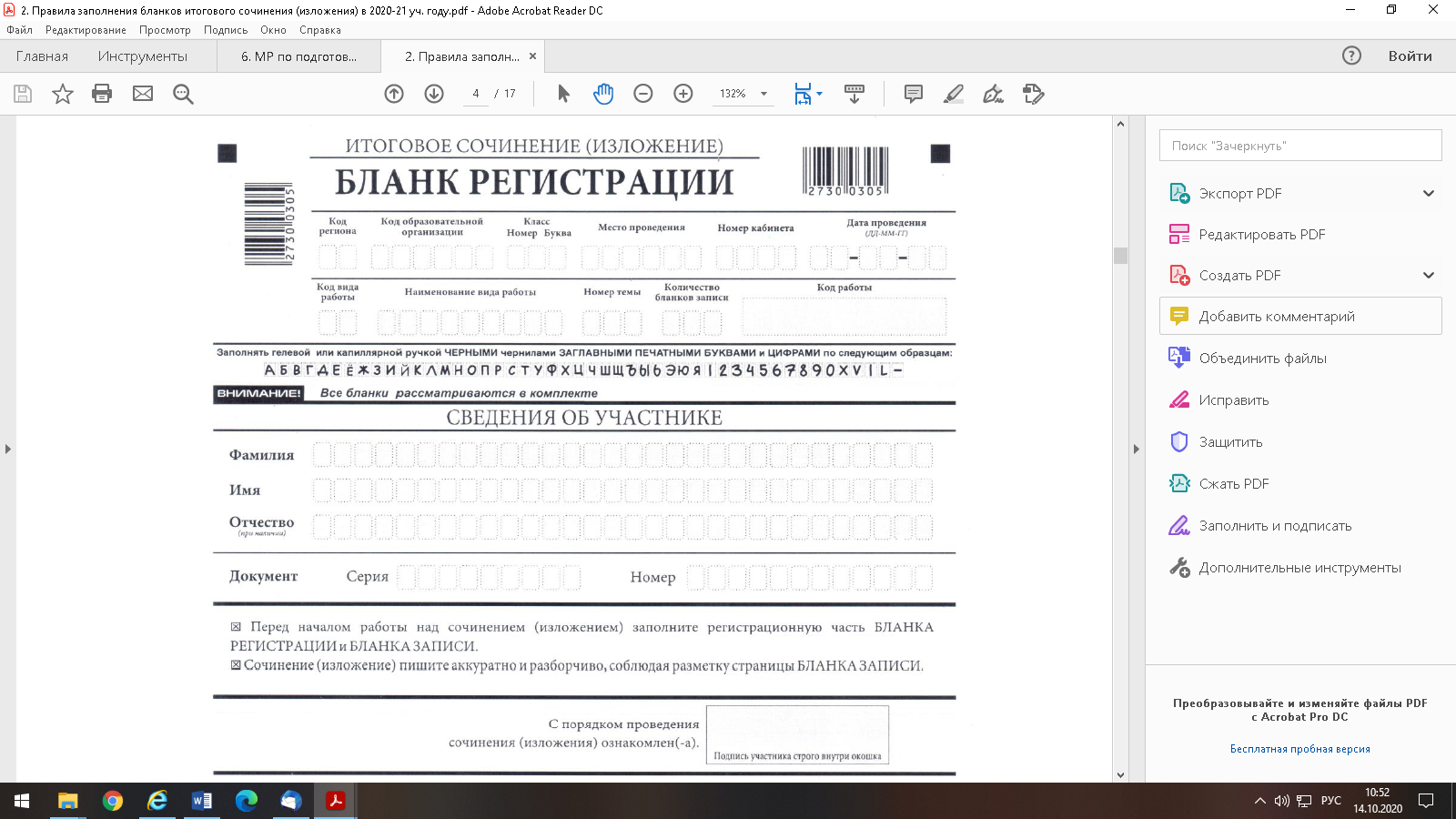 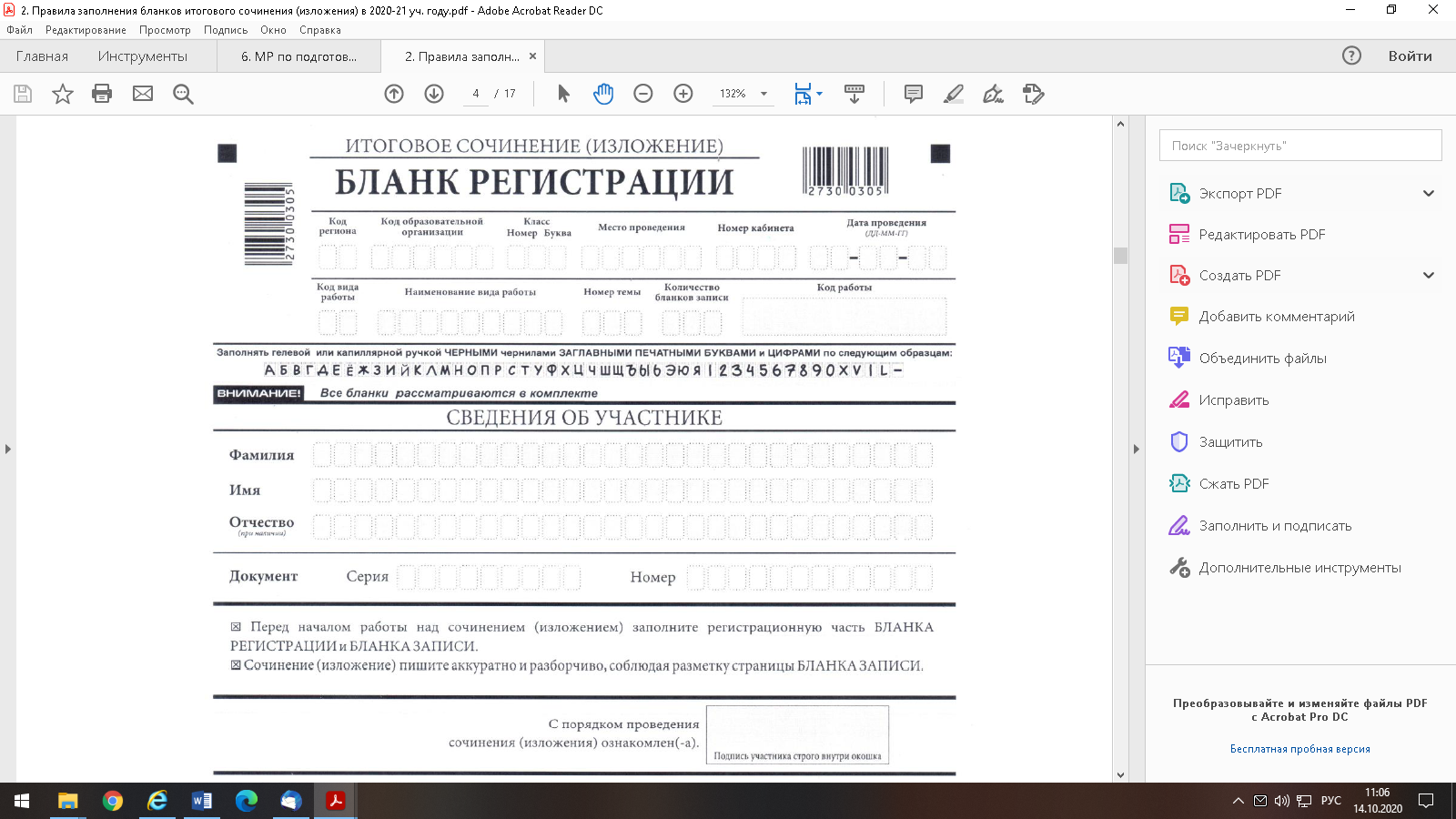 На итоговом сочинении допускается использование: орфографического словаря, выданного участнику членом комиссии по проведению итогового сочинения. На итоговом изложении допускается использование: орфографического и толкового словарей, выданных участнику членом комиссии по проведению итогового сочинения (изложения). Инструкция для участников итогового сочинения Первая часть инструктажа (начало проведения до 10.00 по местному времени):Уважаемые участники, сегодня вы участвуете в написании итогового сочинения. Прослушайте инструкцию о порядке проведения итогового сочинения.Напоминаем, что во время проведения итогового сочинения вам необходимо соблюдать порядок проведения итогового сочинения. Во время работы в учебном кабинете запрещается: - иметь при себе средства связи, фото-, аудио- и видеоаппаратуру, справочные материалы, письменные заметки и иные средства хранения и передачи информации;- пользоваться текстами литературного материала (художественными произведениями, дневниками, мемуарами, публицистикой, другими литературными источниками), собственным орфографическим словарем.Участники итогового сочинения, нарушившие установленные требования, удаляются с итогового сочинения руководителем образовательной организации и (или) членом комиссии по проведению итогового сочинения.Обращаем ваше внимание, что во время проведения итогового сочинения на рабочем столе, помимо бланка регистрации и бланков записи, находятся:- ручка (гелевая или капиллярная с чернилами черного цвета);- документ, удостоверяющий личность;- лекарства (при необходимости);- продукты питания для дополнительного приема пищи (перекус), бутилированная питьевая вода при условии, что упаковка указанных продуктов питания и воды, а также их потребление не будут отвлекать других участников итогового сочинения (изложения) от написания ими итогового сочинения (изложения) (при необходимости);- орфографический словарь, выданный по месту проведения итогового сочинения;- инструкция для участника итогового сочинения;- листы бумаги для черновиков;- для участников итогового сочинения с ограниченными возможностями здоровья, участников итогового сочинения – детей- инвалидов и инвалидов – специальные технические средства (при необходимости).Вы можете делать пометки на листах бумаги для черновиков. Обращаем ваше внимание на то, что записи в листах бумаги для черновиков не проверяются.Продолжительность выполнения итогового сочинения составляет 3 часа                  55 минут (235 минут).Ознакомиться с результатами итогового сочинения вы сможете в школе или в местах, в которых были зарегистрированы на участие в итоговом сочинении.По всем вопросам, связанным с порядком проведения итогового сочинения, вы можете обращаться к нам. В случае необходимости выхода из кабинета оставьте ваши материалы итогового сочинения и листы бумаги для черновиков на своем рабочем столе. Член комиссии по проведению итогового сочинения проверит комплектность оставленных вами материалов и листов бумаги для черновиков, после чего вы сможете выйти из учебного кабинета. На территории школы вас будет сопровождать дежурный.В случае плохого самочувствия незамедлительно обращайтесь к нам.                В школе присутствует медицинский работник. Напоминаем, что по состоянию здоровья или другим объективным причинам вы сможете досрочно завершить написание итогового сочинения и прийти на пересдачу.Вторая часть инструктажа проводится не ранее 10.00 по местному времени:Стали известны темы сочинения.Члены комиссии по проведению итогового сочинения зачитывают участникам темы итоговых сочинений.Приступаем к заполнению бланка регистрации.Записывайте буквы и цифры в соответствии с образцом на бланке. Каждая цифра, символ записывается в отдельную клетку, начиная с первой клетки.Заполните регистрационные поля в соответствии с информацией на доске (информационном стенде) гелевой или капиллярной ручкой с чернилами черного цвета. При отсутствии такой ручки обращайтесь к нам.Обратите внимание участников на доску.Заполняем код региона, код образовательной организации, номер и букву класса, место проведения, номер кабинета, дату проведения итогового сочинения, код вида работы – 20, наименование вида работы – сочинение.Заполняем сведения об участнике итогового сочинения, поля: фамилия, имя, отчество, данные документа, удостоверяющего личность.Сделать паузу для заполнения участниками полей бланка регистрации.Ознакомьтесь с информацией в средней части бланка регистрации и поставьте вашу подпись в поле «подпись участника», расположенном в средней части бланка регистрации.Служебные поля «Заполняется ответственным» не заполняйте.Приступаем к заполнению регистрационных полей бланка записи.Регистрационные поля в бланке записи заполняются в соответствии с информацией на доске и бланке регистрации.Организаторы проверяют правильность заполнения регистрационных полей бланков каждого участника итогового сочинения, в том числе на корректность вписанного участником итогового сочинения кода вида работы, наименования вида работ, номера темы.Инструктаж закончен. Перед тем, как вы приступите к написанию итогового сочинения, впишите номер выбранной вами темы в поле «Номер темы» в бланке регистрации и бланках записи, перепишите тему сочинения в бланки записи, внимательно прочитайте инструкцию для участника итогового сочинения, которая лежит у вас на рабочем столе. (Сделать паузу)Вы можете приступать к написанию итогового сочинения. Начало написания итогового сочинения: (объявить время).Окончание написания итогового сочинения: (указать время).Запишите на доске время начала и окончания написания итогового сочинения.Время, отведенное на инструктаж и заполнение регистрационных полей бланков итогового сочинения, в общее время проведения итогового сочинения                        не включается.Желаем удачи!За 30 минут до окончания написания итогового сочинения необходимо объявить:До окончания написания итогового сочинения осталось 30 минут.                          Не забывайте переносить записи из листов бумаги для черновиков в бланк записи.За 5 минут до окончания итогового сочинения необходимо объявить:До окончания написания итогового сочинения осталось 5 минут.По окончании времени итогового сочинения объявить:Итоговое сочинение окончено. Положите на край стола свои бланки и листы бумаги для черновиков.Член комиссии по проведению итогового сочинения осуществляет сбор бланков участников в организованном порядке.Инструкция для участников итогового изложения Первая часть инструктажа (начало проведения до 10.00 по местному времени):Уважаемые участники, сегодня вы участвуете в написании итогового изложения. Прослушайте инструкцию о порядке проведения итогового изложения.Напоминаем, что во время проведения итогового изложения вам необходимо соблюдать порядок проведения итогового изложения.Во время работы в учебном кабинете запрещается: - иметь при себе средства связи, фото-, аудио- и видеоаппаратуру, справочные материалы, письменные заметки и иные средства хранения и передачи информации;- пользоваться текстами литературного материала (художественными произведениями, дневниками, мемуарами, публицистикой, другими литературными источниками), собственными орфографическими и толковыми словарями.Участники итогового изложения, нарушившие установленные требования, удаляются с итогового изложения руководителем образовательной организации и (или) членом комиссии по проведению итогового изложения.Обращаем ваше внимание, что во время проведения итогового изложения на рабочем столе, помимо бланка регистрации и бланков записи, находятся:- ручка (гелевая или капиллярная с чернилами черного цвета);- документ, удостоверяющий личность;- лекарства (при необходимости);- продукты питания для дополнительного приема пищи (перекус), бутилированная питьевая вода при условии, что упаковка указанных продуктов питания и воды, а также их потребление не будут отвлекать других участников итогового изложения от написания ими итогового изложения (при необходимости);- орфографический и толковый словари, выданные по месту проведения итогового изложения;- инструкция для участника итогового изложения;- листы бумаги для черновиков;- для участников итогового изложения с ограниченными возможностями здоровья, участников итогового изложения – детей- инвалидов и инвалидов – специальные технические средства (при необходимости).Вы можете делать пометки на листах бумаги для черновиков. Обращаем ваше внимание на то, что записи в листах бумаги для черновиков не проверяются.Продолжительность выполнения итогового изложения составляет 3 часа                    55 минут (235 минут).Ознакомиться с результатами итогового изложения вы сможете в школе или в местах, в которых были зарегистрированы на участие в итоговом изложении.По всем вопросам, связанным с порядком проведения итогового изложения, вы можете обращаться к нам. В случае необходимости выхода из кабинета оставьте ваши материалы итогового изложения и листы бумаги для черновиков на своем рабочем столе. Член комиссии по проведению итогового изложения проверит комплектность оставленных вами материалов и листов бумаги для черновиков, после чего вы сможете выйти из учебного кабинета. На территории школы вас будет сопровождать дежурный.В случае плохого самочувствия незамедлительно обращайтесь к нам.                     В школе присутствует медицинский работник. Напоминаем, что по состоянию здоровья или другим объективным причинам вы можете досрочно завершить написание итогового изложения и прийти на пересдачу. Вторая часть инструктажа проводится не ранее 10.00 по местному времени:Стали известны тексты для изложения.Члены комиссии по проведению итогового изложения не зачитывают текст изложения.Приступаем к заполнению бланка регистрации.Записывайте буквы и цифры в соответствии с образцом на бланке. Каждая цифра, символ записывается в отдельную клетку, начиная с первой клетки.Заполните регистрационные поля в соответствии с информацией на доске (информационном стенде) гелевой или капиллярной ручкой с чернилами черного цвета. При отсутствии такой ручки обращайтесь к нам.Обратите внимание участников на доску.Заполняем код региона, код образовательной организации, номер и букву класса, место проведения, номер кабинета, дату проведения итогового изложения, код вида работы – 21, наименование вида работы – изложение.Заполняем сведения об участнике итогового изложения, поля: фамилия, имя, отчество, данные документа, удостоверяющего личность. Сделать паузу для заполнения участниками полей бланка регистрации.Ознакомьтесь с информацией в средней части бланка регистрации и поставьте вашу подпись в поле «подпись участника», расположенном в средней части бланка регистрации.Служебные поля «Заполняется ответственным» не заполняйте.Приступаем к заполнению регистрационных полей бланка записи.Регистрационные поля в бланке записи заполняются в соответствии с информацией на доске и бланке регистрации.Организаторы проверяют правильность заполнения регистрационных полей бланков каждого участника итогового изложения, в том числе на корректность вписанного участником итогового изложения кода вида работы, наименования вида работ. Инструктаж закончен.Перед тем, как вы приступите к написанию итогового изложения, внимательно прочитайте инструкцию для участника итогового изложения, которая лежит у вас на рабочем столе.(Сделать паузу)Начало написания итогового изложения: (объявить время).Окончание написания итогового изложения: (указать время).Запишите на доске время начала и окончания написания итогового изложения.Время, отведенное на инструктаж и заполнение регистрационных полей бланков итогового изложения, в общее время проведения итогового изложения                        не включается.Прослушайте текст изложения.Член комиссии разборчиво читает текст изложения трижды. Интервал между чтением составляет 2 минуты.__________________________________________________________________________При проведении изложения после объявления начала проведения итогового изложения для участников итогового изложения с расстройствами аутистического спектра, с нарушениями опорно-двигательного аппарата, слепых, слабовидящих, глухих, позднооглохших и слабослышащих участников итогового изложения текст для итогового изложения выдается для чтения и проведения подготовительной работы на 40 минут. В это время участники могут работать с листами бумаги для черновиков, выписывая ключевые слова, составляя план изложения (переписывать текст для итогового изложения в черновики не допускается). По истечении 40 минут член комиссии по проведению итогового сочинения (изложения) забирает текст для итогового изложения, и участники переходят к написанию итогового изложения.__________________________________________________________________________Вы можете приступать к написанию итогового изложения. В бланке записи перепишите название текста для изложения.Желаем удачи!За 30 минут до окончания написания итогового изложения необходимо объявить:До окончания написания итогового изложения осталось 30 минут.                         Не забывайте переносить записи из листов бумаги для черновиков в бланк записи.За 5 минут до окончания итогового изложения необходимо объявить:До окончания написания итогового изложения осталось 5 минут.По окончании времени итогового изложения объявить:Итоговое изложение окончено. Положите на край стола свои бланки и листы бумаги для черновиков. Член комиссии по проведению итогового изложения осуществляет сбор бланков участников в организованном порядке.Приложение 4 к организационной схеме проведения итогового сочинения (изложения) на территории Курганской области в 2023/2024 учебном годуИнструкция для участника итогового сочинения к комплекту тем итогового сочиненияВыберите только ОДНУ из предложенных тем итогового сочинения, в бланке регистрации и бланке записи укажите номер выбранной темы итогового сочинения, в бланке записи итогового сочинения перепишите название выбранной темы итогового сочинения. Напишите сочинение-рассуждение на эту тему. Рекомендуемый объем − от 350 слов. Если в сочинении менее 250 слов (в подсчет включаются все слова, в том числе служебные), то за такую работу ставится «незачет».Итоговое сочинение выполняется самостоятельно. Не допускается списывание сочинения (фрагментов сочинения) из какого-либо источника или воспроизведение                  по памяти чужого текста (работа другого участника, текст, опубликованный в бумажном и (или) электронном виде, и др.).Допускается прямое или косвенное цитирование с обязательной ссылкой                   на источник (ссылка дается в свободной форме). Объем цитирования не должен превышать объем Вашего собственного текста. Если сочинение признано несамостоятельным, то выставляется «незачет» за работу в целом (такое сочинение не проверяется по критериям оценивания).В рамках заявленной темы сформулируйте свою позицию, докажите ее, подкрепляя аргументы примерами из опубликованных литературных произведений. Можно привлекать произведения устного народного творчества (за исключением малых жанров), а также художественную, документальную, мемуарную, публицистическую, научную и научно-популярную литературу (в том числе философскую, психологическую, литературоведческую, искусствоведческую), дневники, очерки, литературную критику и другие произведения отечественной и мировой литературы. Достаточно опоры на один текст (количество привлеченных текстов не так важно, как глубина раскрытия темы с опорой на литературный материал).Продумайте композицию сочинения. Соблюдайте речевые и орфографические нормы (разрешается пользоваться орфографическим словарем). Сочинение пишите четко и разборчиво.При оценке сочинения особое внимание уделяется соблюдению требований объема и самостоятельности написания сочинения, его соответствию выбранной теме, умениям аргументировать позицию и обоснованно привлекать литературный материал.Инструкция для участника итогового изложения к тексту для итогового изложенияПрослушайте (прочитайте) текст. В бланке записи итогового изложения перепишите название текста для изложения. Напишите подробное изложение. Рекомендуемый объем – от 200 слов. Если в изложении менее 150 слов (в подсчет включаются все слова, в том числе и служебные), то за такую работу ставится «незачет».Итоговое изложение выполняется самостоятельно. Не допускается списывание изложения из какого-либо источника (работа другого участника, исходный текст и др.).Если изложение признано несамостоятельным, то выставляется «незачет» за работу в целом (такое изложение не проверяется по критериям оценивания).Старайтесь точно и полно передать содержание исходного текста, сохраняйте элементы его стиля (изложение можно писать от 1-го или 3-го лица).Обращайте внимание на логику изложения. Соблюдайте речевые и орфографические нормы (разрешается пользоваться орфографическим и толковым словарями).Изложение пишите четко и разборчиво.При оценке изложения особое внимание уделяется соблюдению требований объема и самостоятельности написания изложения, его содержанию и логичности.Приложение 5 к организационной схеме проведения итогового сочинения (изложения) на территории Курганской области в 2023/2024 учебном годуИНСТРУКТИВНЫЕ МАТЕРИАЛЫ ДЛЯ ЛИЦ, ПРИВЛЕКАЕМЫХ К ПРОВЕДЕНИЮ ИТОГОВОГО СОЧИНЕНИЯ (ИЗЛОЖЕНИЯ)ИНСТРУКЦИЯ ДЛЯ РУКОВОДИТЕЛЯ ОБРАЗОВАТЕЛЬНОЙ ОРГАНИЗАЦИИНа этапе подготовки к проведению итогового сочинения (изложения) Руководитель должен ознакомиться с нормативными правовыми документами, регламентирующими проведение итогового сочинения (изложения): Порядком проведения государственной итоговой аттестации по образовательным программам среднего общего образования, утвержденным приказом Министерства просвещения Российской Федерации и Федеральной службы по надзору в сфере образования и науки от 4 апреля 2023 года № 233/552;Порядком проведения и проверки итогового сочинения (изложения), утвержденным приказом Департамента образования от 3 ноября 2023 года № 1129;организационной схемой проведения итогового сочинения (изложения) в 2023/2024 учебном году, утвержденной приказом Департамента образования от 3 ноября 2023 года № 1130, в том числе с инструкцией, определяющей порядок их работы;методическими документами и материалами Рособрнадзора (письмо Рособрнадзора от 21 сентября 2023 года № 04-303);правилами заполнения бланков итогового сочинения (изложения);правилами оформления отчетных форм для проведения итогового сочинения (изложения).В целях проведения итогового сочинения (изложения) не позднее чем за две недели до проведения итогового сочинения (изложения) руководителю образовательной организации необходимо: организовать регистрацию обучающихся, экстернов для участия в итоговом сочинении (изложении) в соответствии с их заявлениями; определить изменения текущего расписания занятий образовательной организации в дни проведения итогового сочинения (изложения); под подпись ознакомить специалистов, привлекаемых к проведению и проверке итогового сочинения (изложения), с порядком проведения и проверки итогового сочинения (изложения), утвержденным приказом Департамента образования от 3 ноября 2023 года № 1129, а также изложенном в методических материалах Рособрнадзора, рекомендуемых к использованию при организации и проведении итогового сочинения (изложения); организовать ознакомление обучающихся и их родителей (законных представителей) с Памяткой о порядке проведения итогового сочинения (изложения). Не позднее чем за день до проведения итогового сочинения (изложения): провести проверку готовности образовательной организации к проведению итогового сочинения (изложения): определить необходимое количество учебных кабинетов в образовательной организации для проведения итогового сочинения (изложения) и распределение между ними участников итогового сочинения (изложения) в произвольном порядке (форма ИС-04 «Список участников итогового сочинения (изложения) в ОО (месте проведения)»); проверить наличие места для хранения личных вещей участников итогового сочинения (изложения), которое может быть организовано в учебном кабинете, где проводится итоговое сочинение (изложение); организовать проверку работоспособности технических средств, средств видеонаблюдения в учебных кабинетах (в случае, если средства видеонаблюдения установлены); проверить наличие часов, находящихся в поле зрения участников, в каждом кабинете, с проведением проверки их работоспособности; подготовить листы бумаги для черновиков на каждого участника итогового сочинения (изложения) (минимальное количество – два листа), а также дополнительные листы бумаги для черновиков; подготовить в необходимом количестве инструкции для участников итогового сочинения (изложения), зачитываемые членом комиссии по проведению итогового сочинения (изложения) в учебном кабинете перед началом проведения итогового сочинения (изложения) (одна инструкция на один учебный кабинет); подготовить инструкции для участников итогового сочинения (изложения) (на каждого участника); организовать обеспечение участников итогового сочинения орфографическими словарями, участников итогового изложения – орфографическими и толковыми словарями; обеспечить наличие необходимых технических средств, позволяющих осуществить аудиозапись устных ответов в случае сдачи итогового сочинения (изложения) участником сочинения (изложения) в устной форме (например, компьютер, оснащенный микрофоном, диктофон). В день проведения итогового сочинения (изложения) руководитель обязан: проверить готовность учебных кабинетов к проведению итогового сочинения (изложения); провести инструктаж лиц, привлекаемых к проведению итогового сочинения (изложения), по порядку и процедуре проведения итогового сочинения (изложения); распределить членов комиссии по проведению итогового сочинения (изложения) по учебным кабинетам; обеспечить вход участников итогового сочинения (изложения) в образовательную организацию начиная с 09:00 часов по местному времени. Выдать членам комиссии по проведению итогового сочинения (изложения):инструкции для участников итогового сочинения (изложения), зачитываемые членом комиссии по проведению итогового сочинения (изложения) в учебном кабинете перед началом проведения итогового сочинения (изложения) (одна инструкция на один кабинет); инструкции для участников итогового сочинения (изложения) (на каждого участника отдельно); бланки итогового сочинения (изложения); листы бумаги для черновиков (2 листа на одного участника итогового сочинения (изложения); отчетные формы для проведения итогового сочинения (изложения);орфографические словари для участников итогового сочинения (орфографические и толковые словари для участников изложения). Дать указание техническому специалисту в 09:45 часов получить темы сочинения в соответствии с инструкцией для технического специалиста по получению комплектов тем итогового сочинения. Начиная с 09:45 часов по местному времени выдать членам комиссии по проведению итогового сочинения (изложения) темы сочинения (темы сочинения могут быть распечатаны на каждого участника или размещены на доске (информационном стенде), тексты для изложения. Проведение итогового сочинения (изложения) На этапе проведения итогового сочинения (изложения) руководитель:  обеспечивает контроль проведения итогового сочинения (изложения) в образовательной организации; рассматривает информацию, полученную от членов комиссии по проведению итогового сочинения (изложения), дежурных и иных лиц о нарушениях, выявленных при проведении итогового сочинения (изложения), принимает меры по противодействию нарушениям установленного порядка проведения итогового сочинения (изложения), в том числе организует проведение проверок по фактам нарушения установленного порядка проведения итогового сочинения (изложения).Завершение итогового сочинения (изложения) По окончании итогового сочинения (изложения) руководитель:принимает у членов комиссии по проведению итогового сочинения (изложения) бланки регистрации, бланки записи (дополнительные бланки записи), листы бумаги для черновиков, а также отчетные формы для проведения итогового сочинения (изложения); передает техническому специалисту оригиналы бланков регистрации и бланков записи (дополнительных бланков записи) участников итогового сочинения (изложения) для осуществления копирования. Копирование бланков итогового сочинения (изложения) с внесенной в бланк регистрации отметкой «Х» в поле «Не закончил» («Удален»), подтвержденной подписью члена комиссии по проведению итогового сочинения (изложения), не производится, проверка таких сочинений (изложений) не осуществляется.обеспечивает надежное хранение оригиналов бланков итогового сочинения (изложения) до момента их направления в РЦОИ; обеспечивает учет бланков итогового сочинения (изложения) с внесенной отметкой в поля «Не завершил» или «Удален», подтвержденной подписью члена комиссии по проведению итогового сочинения (изложения), вместе с формой ИС-08 «Акт о досрочном завершении написания итогового сочинения (изложения) по уважительным причинам» или формой ИС-09 «Акт об удалении участника итогового сочинения (изложения)» для последующего допуска участников, не завершивших написание итогового сочинения (изложения) по уважительным причинам (в том числе удаленных с итогового сочинения (изложения) за нарушение требований) к повторной сдаче итогового сочинения (изложения) в текущем учебном году в дополнительные сроки. На этапе проверки итогового сочинения (изложения): обеспечивает необходимыми техническими средствами (ксерокс, сканер, компьютер с возможностью выхода в сеть «Интернет», а также с установленными на него специализированными программами, позволяющими автоматически проверять тексты на наличие заимствований и др.) экспертов для осуществления проверки и оценивания итогового сочинения (изложения); в случае сдачи итогового сочинения (изложения) участником сочинения (изложения) в устной форме осуществляет контроль внесения в бланк регистрации указанного участника итогового сочинения (изложения) отметки «Х» в поле «В устной форме», подтвержденной подписью члена комиссии по проведению итогового сочинения (изложения), для последующей корректной обработки и проверки бланков итогового сочинения (изложения) такого участника; обеспечивает проверку и оценивание итогового сочинения (изложения) в соответствии с критериями оценивания в установленные сроки; обеспечивает доставку оригиналов бланков итогового сочинения (изложения) участников итогового сочинения (изложения) с внесенными в них результатами проверки по критериям оценивания и оценки («зачет»/ «незачет»), в том числе оригиналы бланков итогового сочинения (изложения) с внесенной отметкой «Х» в поля «Не закончил» «Удален», подтвержденной подписью члена комиссии по проведению итогового сочинения (изложения), копий бланков в РЦОИ для последующей обработки (за исключением образовательных организаций, в которых проводится сканирование оригиналов бланков итоговых сочинений (изложений) после проведения проверки и оценивания экспертами). В случае осуществления сканирования в образовательной организации технический специалист в присутствии руководителя образовательной организации обеспечивает сканирование оригиналов бланков итогового сочинения (изложения) после проведения проверки и оценивания экспертами, в том числе оригиналов бланков итогового сочинения (изложения) с внесенной отметкой «Х» в поля «Не закончил» или «Удален», подтвержденной подписью члена комиссии по проведению итогового сочинения (изложения). Сканированию подлежат все выданные участникам бланки итогового сочинения (изложения), в том числе незаполненные. Отсканированные изображения бланков итогового сочинения (изложения) передаются в РЦОИ, уполномоченную организацию для последующей обработки.ИНСТРУКЦИЯ ДЛЯ ТЕХНИЧЕСКОГО СПЕЦИАЛИСТАПРИ ПРОВЕДЕНИИ ИТОГОВОГО СОЧИНЕНИЯ (ИЗЛОЖЕНИЯ)Не позднее чем за день до начала проведения итогового сочинения (изложения) технический специалист обязан: подготовить и произвести проверку работоспособности технических средств в выделенном помещении.Данное помещение должно быть оборудовано следующими техническими средствами:- телефонной связью;- принтером;- копировальным аппаратом (сканером);- персональным компьютером, подключенным к сети «Интернет», для получения комплектов тем итогового сочинения (текста итогового изложения).Бланки итогового сочинения (изложения) и отчетные формы для проведения итогового сочинения (изложения) печатаются на муниципальном уровне.Копирование бланков итогового сочинения (изложения) при нехватке распечатанных бланков итогового сочинения (изложения) в местах проведения итогового сочинения (изложения) запрещено, так как все бланки имеют уникальный код работы и распечатываются посредством специализированного программного обеспечения.В день проведения итогового сочинения (изложения) техническому специалисту необходимо:в 9.45 по местному времени получить темы сочинения в соответствии с инструкцией для технического специалиста по получению комплектов тем итогового сочинения;размножить их в необходимом количестве и передать их руководителю (темы сочинения могут быть распечатаны на каждого участника или размещены на доске (информационном стенде));не позднее 9:45 часов получить от руководителя образовательной организации пароль для распаковки архива с текстом итогового изложения, передать текст итогового изложения, размножив его в необходимом количестве;передать тексты для изложения, размножив их в необходимом количестве;оказывать техническую помощь руководителю и членам комиссии по проведению итогового сочинения (изложения).По окончании итогового сочинения (изложения), а также в рамках организации проверки итогового сочинения (изложения) технический специалист должен:подготовить и произвести проверку работоспособности технических средств (ксерокс, сканер, компьютер с возможностью выхода в сеть «Интернет», а также с установленными на него специализированными программами, позволяющими автоматически проверять тексты на наличие заимствований, и др.);принять у руководителя оригиналы бланков регистрации и бланков записи (дополнительных бланков записи) для осуществления их копирования ;произвести копирование бланков регистрации и бланков записи (дополнительных бланков записи) для последующей проверки. Копирование бланков производится с учетом заполнения бланков с двух сторон при двусторонней печати бланков. Копирование бланков регистрации и бланков записи производится последовательно, бланк регистрации и бланк записи, дополнительные бланки записи должны идти друг за другом. Копирование бланков регистрации и бланков записи должно производиться в хорошем качестве, все символы должны быть отпечатаны и читаемы для эксперта;по поручению руководителя образовательной организации осуществить проверку соблюдения участниками итогового сочинения (изложения) требования № 2 «Самостоятельность написания итогового сочинения (изложения)».После копирования технический специалист передает руководителю образовательной организации:- оригиналы бланков регистрации и бланков ответов участников итогового сочинения (изложения);- копии бланков регистрации и бланков ответов участников итогового сочинения (изложения).Инструкция для технического специалиста по получению комплектов тем итогового сочиненияКомплекты тем итогового сочинения за 15 минут до проведения итогового сочинения по местному времени размещаются на портале по адресу topic.rustest.ru, ссылка на данный ресурс также размещается на официальном сайте                                                  ФГБУ «Федеральный центр тестирования» (http://rustest.ru/).Для получения комплекта тем итогового сочинения необходимо перейти на ресурс topic.rustest.ru, где отобразится главное окно с темами итогового сочинения. В средней области главного окна отобразится перечень субъектов в разбивке по федеральным округам. Для просмотра тем сочинений необходимо выбрать необходимый субъект и нажать курсором мыши по его наименованию. В случае если темы итогового сочинения для выбранного субъекта еще не опубликованы, наименование субъекта будет выделено синим цветом и при переходе на страницу субъекта будет выведено сообщение «Комплект тем будет доступен начиная с 9:45 часов по местному времени». В случае если темы итогового сочинения уже опубликованы, то наименование субъекта будет выделено красным, и при переходе на страницу субъекта будет выведен комплект тем итогового сочинения. Для того чтобы скачать комплект тем итогового сочинения необходимо нажать на кнопку «Скачать». После нажатия на кнопку будет произведена загрузка файла в формате *.rtf. В файле будет указана инструкция по выполнению, наименование региона (районов) и темы итогового сочинения; Чтобы распечатать темы итогового сочинения, необходимо использовать кнопку «Распечатать». После нажатия на кнопку «Распечатать» откроется страница, оптимизированная для печати.ИНСТРУКЦИЯ ДЛЯ ЧЛЕНОВ КОМИССИИПО ПРОВЕДЕНИЮ ИТОГОВОГО СОЧИНЕНИЯ (ИЗЛОЖЕНИЯ)Члены комиссии по проведению итогового сочинения (изложения) до начала проведения итогового сочинения (изложения) обязаны ознакомиться с:Порядком проведения государственной итоговой аттестации по образовательным программам среднего общего образования, утвержденным приказом Министерства просвещения Российской Федерации и Федеральной службы по надзору в сфере образования и науки от 4 апреля 2023 года № 233/552;Порядком проведения и проверки итогового сочинения (изложения), утвержденным приказом Департамента образования от 3 ноября 2023 года № 1129;организационной схемой проведения итогового сочинения (изложения) в 2023/2024 учебном году, утвержденной приказом Департамента от 3 ноября 2023 года № 1130, в том числе с инструкцией, определяющей порядок их работы;методическими документами и материалами Рособрнадзора (письмо Рособрнадзора от 21 сентября 2023 года № 04-303);правилами заполнения бланков итогового сочинения (изложения);правилами оформления отчетных форм для проведения итогового сочинения (изложения).В день проведения итогового сочинения (изложения) член комиссии по проведению итогового сочинения (изложения) должен:пройти под подпись инструктаж у руководителя образовательной организации по порядку и процедуре проведения итогового сочинения (изложения);получить у руководителя образовательной организации информацию о распределении членов комиссии по проведению итогового сочинения (изложения) по учебным кабинетам.Получить у руководителя образовательной организации следующие материалы:- инструкцию для участников итогового сочинения (изложения), зачитываемую членом комиссии по проведению итогового сочинения (изложения) в учебном кабинете перед началом проведения итогового сочинения (изложения) (одна инструкция на один учебный кабинет);- инструкции для участников итогового сочинения (изложения) (на каждого участника);- бланки итогового сочинения (изложения);- листы бумаги для черновиков (2 листа на одного участника итогового сочинения (изложения));- отчетные формы для проведения итогового сочинения (изложения);- орфографические словари для участников итогового сочинения, орфографические и толковые словари для участников итогового изложения.Пройти в свой учебный кабинет, проверить его готовность к проведению итогового сочинения (изложения) и приступить к выполнению своих обязанностей:раздать на рабочие места участников итогового сочинения (изложения) черновики (не менее двух листов), инструкции для участников итогового сочинения (изложения) на каждого участника;проверить наличие орфографических словарей для участников итогового сочинения, орфографических и толковых словарей – для участников итогового изложения;подготовить на доске (информационном стенде) необходимую информацию для заполнения бланков регистрации;обеспечить организованный вход участников итогового сочинения (изложения) в учебный кабинет.Участники итогового сочинения (изложения) рассаживаются за рабочие столы в кабинете в произвольном порядке (по одному человеку за рабочий стол).Во время проведения итогового сочинения (изложения) на рабочем столе участника, помимо бланков, листов бумаги для черновиков находятся:- ручка (гелевая или капиллярная с чернилами черного цвета);- документ, удостоверяющий личность;- для участников итогового сочинения – орфографический словарь, для участников итогового изложения – орфографический и толковый словари;- инструкция для участника итогового сочинения (изложения);- специальные технические средства (для участников с ОВЗ, детей-инвалидов, инвалидов) (при необходимости);- лекарства (при необходимости);- продукты питания для дополнительного приема пищи (перекус), бутилированная питьевая вода при условии, что упаковка указанных продуктов питания и воды, а также их потребление не будут отвлекать других участников итогового сочинения (изложения) от написания ими итогового сочинения (изложения) (при необходимости).Начиная с 9:45 часов по местному времени получить от руководителя образовательной организации темы итогового сочинения (текст для итогового изложения). Темы сочинения могут быть распечатаны на каждого участника или размещены на доске (информационном стенде) – в данном случае член комиссии по проведению итогового сочинения (изложения) подготавливает на доске (информационном стенде) темы сочинения.Текст для изложения распечатывается для участников итогового изложения с расстройствами аутистического спектра, с нарушениями опорно-двигательного аппарата, слепых, слабовидящих, глухих, позднооглохших и слабослышащих участников итогового изложения. Текст для итогового изложения выдается участникам для чтения и проведения подготовительной работы на 40 минут. В это время участники могут работать с черновиками, выписывая ключевые слова, составляя план изложения (переписывать текст для итогового изложения в черновики запрещено). По истечении 40 минут член комиссии по проведению итогового сочинения (изложения) забирает текст для итогового изложения, и участники приступают к написанию итогового изложения.Для глухих, позднооглохших и слабослышащих участников итогового изложения при необходимости (вместо выдачи текста для итогового изложения на 40 минут) может быть осуществлен сурдоперевод текста для итогового изложения (о необходимости обеспечения сурдоперевода текста для итогового изложения сообщается во время подачи заявления на участие в итоговом изложении).До начала итогового сочинения (изложения) член комиссии по проведению итогового сочинения (изложения) должен:провести инструктаж участников итогового сочинения (изложения), который состоит из двух частей. Первая часть инструктажа проводится до 10:00 часов по местному времени и включает в себя информирование участников о порядке проведения итогового сочинения (изложения), в том числе о случаях удаления с итогового сочинения (изложения), продолжительности написания итогового сочинения (изложения), о времени и месте ознакомления с результатами итогового сочинения (изложения), а также о том, что записи на листах бумаги для черновиков не обрабатываются и не проверяются; выдать участникам итогового сочинения (изложения) бланки регистрации, бланк записи, листы бумаги для черновиков, орфографические словари – для участников итогового сочинения, орфографические и толковые словари – для участников итогового изложения, инструкции для участников итогового сочинения (изложения)провести вторую часть инструктажа, которая начинается не ранее 10:00 часов по местному времени;ознакомить участников итогового сочинения (изложения) с темами итогового сочинения (текстом для итогового изложения) (содержательное комментирование тем итогового сочинения и текста для итогового изложения запрещено);после ознакомления дать указание участникам итогового сочинения (изложения) приступить к заполнению регистрационных полей бланков итогового сочинения (изложения), указать номер темы итогового сочинения (текста для изложения);дать указание участникам итогового сочинения (изложения) записать в бланк записи название выбранной ими темы сочинения (текста для изложения);проверить правильность заполнения участниками итогового сочинения (изложения) регистрационных полей бланков, в том числе проверить бланк регистрации и бланки записи каждого участника итогового сочинения (изложения) на корректность вписанного участником итогового сочинения (изложения) кода вида работы, наименования вида работ, номера темы. В продолжительность выполнения итогового сочинения (изложения) не включается время, выделенное на подготовительные мероприятия (инструктаж участников итогового сочинения (изложения), заполнение ими регистрационных полей и др.);объявить начало, продолжительность и время окончания выполнения итогового сочинения (изложения) и зафиксировать их на доске (информационном стенде).Проведение итогового сочинения (изложения)При проведении итогового изложения текст для изложения зачитывается участникам итогового изложения вслух трижды после объявления начала проведения изложения. Интервал между чтением составляет 2 минуты.Для участников итогового изложения с расстройствами аутистического спектра, с нарушениями опорно- двигательного аппарата, слепых, слабовидящих, глухих, позднооглохших и слабослышащих участников итогового изложения текст для итогового изложения выдается для чтения и проведения подготовительной работы на 40 минут после объявления начала проведения изложения. В это время участники могут работать с черновиками, выписывая ключевые слова, составляя план изложения (переписывать текст для итогового изложения в черновики запрещено). По истечении 40 минут член комиссии по проведению итогового сочинения (изложения) забирает текст для итогового изложения, и участники приступают к написанию итогового изложения.Для глухих, позднооглохших и слабослышащих участников итогового изложения при необходимости (вместо выдачи текста для итогового изложения на 40 минут) может быть осуществлен сурдоперевод текста для итогового изложения (о необходимости обеспечения сурдоперевода текста для итогового изложения сообщается во время подачи заявления на участие в итоговом изложении).Для слепых и слабовидящих участников итогового изложения при необходимости может быть осуществлен перевод текста для итогового изложения на рельефно-точечный шрифт Брайля (о необходимости обеспечения перевода текста для итогового изложения сообщается во время подачи заявления на участие в итоговом изложении).Участники итогового изложения, которым текст для изложения выдается на                40 минут для чтения, должны быть распределены в отдельный учебный кабинет для проведения итогового изложения. Категорически не рекомендуется распределять участников итогового изложения, которым текст для итогового изложения выдается для чтения на 40 минут, в один учебный кабинет вместе с участниками итогового изложения, которым текст для итогового изложения зачитывается членом комиссии по проведению итогового сочинения (изложения).Во время проведения итогового сочинения (изложения) участникам итогового сочинения (изложения) запрещено иметь при себе средства связи, фото-, аудио- и видеоаппаратуру, справочные материалы, письменные заметки и иные средства хранения и передачи информации, собственные орфографические и (или) толковые словари. Участникам итогового сочинения (изложения) также запрещается пользоваться текстами литературного материала (художественные произведения, дневники, мемуары, публицистика, другие литературные источники).Во время проведения итогового сочинения (изложения) членам комиссии по проведению итогового сочинения (изложения) запрещено иметь при себе средства связи, фото-, аудио- и видеоаппаратуру, справочные материалы, письменные заметки и иные средства хранения и передачи информации, оказывать содействие участникам итогового сочинения (изложения).В случае нехватки места в бланке записи для выполнения итогового сочинения (изложения), по запросу участника итогового сочинения (изложения) члены комиссии по проведению итогового сочинения (изложения) выдают ему еще один бланк записи дополнительно (далее – дополнительный бланк записи). В поле «Лист №» член комиссии по проведению итогового сочинения (изложения) при выдаче дополнительного бланка записи вносит порядковый номер листа работы участника (при этом листом № 1 является основной бланк записи), а также переносит в дополнительный бланк записи итогового сочинения (изложения) код работ (код работы должен совпадать с кодом работы на бланке регистрации).По мере необходимости участникам итогового сочинения (изложения) выдаются листы бумаги для черновиков.В случае если участник итогового сочинения (изложения) по состоянию здоровья или другим объективным причинам не может завершить написание итогового сочинения (изложения), он может покинуть место проведения итогового сочинения (изложения). Члены комиссии по проведению итогового сочинения (изложения) составляют «Акт о досрочном завершении написания итогового сочинения (изложения) по уважительным причинам» (форма ИС-08), вносят соответствующую отметку в форму ИС-05 «Ведомость проведения итогового сочинения (изложения) в учебном кабинете ОО (месте проведения)» (участник итогового сочинения (изложения) должен поставить свою подпись в указанной форме). В бланке регистрации указанного участника итогового сочинения (изложения) в поле «Не закончил» необходимо внести отметку «Х» для учета при организации проверки. Внесение отметки в поле «Не закончил» подтверждается подписью члена комиссии по проведению итогового сочинения (изложения).В случае если участник итогового сочинения (изложения) нарушил установленный порядок проведения итогового сочинения (изложения), он удаляется с итогового сочинения (изложения). Член комиссии по проведению итогового сочинения (изложения) составляет «Акт об удалении участника итогового сочинения (изложения)» (форма ИС-09), вносит соответствующую отметку в форму ИС-05 «Ведомость проведения итогового сочинения (изложения) в учебном кабинете ОО (месте проведения)» (участник итогового сочинения (изложения) должен поставить свою подпись в указанной форме). В бланке регистрации указанного участника итогового сочинения (изложения) необходимо внести отметку «Х» в поле «Удален». Внесение отметки в поле «Удален» подтверждается подписью члена комиссии по проведению итогового сочинения (изложения).В случае сдачи итогового сочинения (изложения) участником сочинения (изложения) в устной форме член комиссии по проведению итогового сочинения (изложения) вносит в бланк регистрации указанного участника итогового сочинения (изложения) соответствующую отметку «Х» в поле «В устной форме» и заверяет своей подписью внесение указанной отметки в специально отведенном поле для последующей корректной проверки и обработки бланков итогового сочинения (изложения) такого участника. В форму ИС-05 «Ведомость проведения итогового сочинения (изложения) в учебном кабинете образовательной организации (месте проведения)» необходимо также внести отметку в поле «Сдавал в устной форме (ОВЗ)».Завершение проведения итогового сочинения (изложения)За 30 минут и за 5 минут до окончания итогового сочинения (изложения) члены комиссии по проведению итогового сочинения (изложения) сообщают участникам итогового сочинения (изложения) о скором завершении написания итогового сочинения (изложения) и о необходимости перенести написанные сочинения (изложения) из листов бумаги для черновиков в бланки записи (в том числе в дополнительные бланки записи).Участники итогового сочинения (изложения), досрочно завершившие выполнение итогового сочинения (изложения), сдают бланки регистрации, бланки записи, дополнительные бланки записи, листы бумаги для черновиков и покидают образовательную организацию (место проведения итогового сочинения (изложения)),  не дожидаясь установленного времени завершения итогового сочинения (изложения).По истечении установленного времени завершения итогового сочинения (изложения) члены комиссии по проведению итогового сочинения (изложения) объявляют об окончании выполнения итогового сочинения (изложения) и собирают у участников итогового сочинения (изложения) бланки регистрации, бланки записи (дополнительные бланки записи), листы бумаги для черновиков.Член комиссии по проведению итогового сочинения (изложения) ставит «Z» в области бланка записи (или дополнительного бланка записи), оставшейся незаполненной.В бланках регистрации участников итогового сочинения (изложения) необходимо заполнить поле «Количество бланков записи». В указанное поле вписывается то количество бланков записи, включая дополнительные бланки записи (в случае если такие выдавались по запросу участника), которое было выдано участнику.Заполняют соответствующие отчетные формы. В свою очередь, участник проверяет данные, внесенные в форму ИС-05 «Ведомость проведения итогового сочинения (изложения) в учебном кабинете ОО (месте проведения)», подтверждая их личной подписью.Собранные бланки регистрации, бланки записи (дополнительные бланки записи), листы бумаги для черновиков, а также отчетные формы для проведения итогового сочинения (изложения) члены комиссии по проведению итогового сочинения (изложения) передают руководителю образовательной организации.ИНСТРУКЦИЯ ДЛЯ ЧЛЕНОВ КОМИССИИ (ЭКСПЕРТОВ)ПО ПРОВЕРКЕ ИТОГОВОГО СОЧИНЕНИЯ (ИЗЛОЖЕНИЯ)Члены комиссии по проверке итогового сочинения (изложения) должны владеть необходимыми предметными компетенциями:иметь высшее образование по специальности «Русский язык и литература» с квалификацией «Учитель русского языка и литературы»;обладать опытом проверки сочинений (изложений) в выпускных классах образовательных организаций, реализующих программы среднего общего образования;владеть содержанием примерных образовательных программ основного общего и среднего общего образования;владеть компетенциями, необходимыми для проверки сочинения (изложения):знание общих научно-методических подходов к проверке и оцениванию сочинения (изложения);умение объективно оценивать сочинения (изложения);умение применять установленные критерии и нормативы оценки; умение разграничивать ошибки и недочеты различного типа;умение выявлять в работе однотипные и негрубые ошибки; умение классифицировать ошибки в сочинениях (изложениях);умение оформлять результаты проверки, соблюдая установленные требования;умение обобщать результаты.Члены комиссии по проверке итогового сочинения (изложения) до начала проведения итогового сочинения (изложения) обязаны ознакомиться с:Порядком проведения государственной итоговой аттестации по образовательным программам среднего общего образования, утвержденным приказом Министерства просвещения Российской Федерации и Федеральной службы по надзору в сфере образования и науки от 4 апреля 2023 года № 233/552;Порядком проведения и проверки итогового сочинения (изложения), утвержденным приказом Департамента образования от 3 ноября 2023 года № 1129;организационной схемой проведения итогового сочинения (изложения) в 2023/2024 учебном году, утвержденной приказом Департамента образования от 3 ноября 2023 года № 1130, в том числе с инструкцией, определяющей порядок их работы;методическими документами и материалами Рособрнадзора (письмо Рособрнадзора от 21 сентября 2023 года № 04-303).Члены комиссии по проверке итогового сочинения (изложения) для проведения проверки получают у руководителя образовательной организации копии бланков итогового сочинения (изложения) и копии регистрационных бланков для внесения результатов проверки.Проверка каждого сочинения (изложения) проводится однократно.При осуществлении проверки итогового сочинения (изложения) и его оценивании персональные данные участников сочинения (изложения) могут быть доступны экспертам.Руководитель образовательной организации возлагает на экспертов проверку «Самостоятельность написания итогового сочинения (изложения)» при отсутствии программного обеспечения в образовательной организации, при соблюдении участниками итогового сочинения (изложения) требований «Объем сочинения (изложения)».Проверка экспертами итогового сочинения (изложения) осуществляется по критериям оценивания, разработанным Рособрнадзором (приложение 9 к Методическим рекомендациям).Если итоговое сочинение (изложение) признано несамостоятельным, то выставляется «незачет» за невыполнение требования № 2 и «незачет» за работу в целом (такое итоговое сочинение (изложение) не проверяется по критериям оценивания).Результаты проверки итогового сочинения (изложения) по требованиям и критериям оценивания («зачет»/ «незачет») вносятся экспертом в копию бланка регистрации.Копии бланков итогового сочинения (изложения) участников итогового сочинения (изложения) эксперты передают техническому специалисту, который переносит результаты проверки по требованиям и критериям оценивания («зачет»/«незачет») из копий бланков регистрации в оригиналы бланков регистрации участников итогового сочинения (изложения).При заполнении нижней части бланка регистрации используется гелевая или капиллярная ручка с чернилами черного цвета.В бланке регистрации символом «Х» отмечаются клетки, соответствующие результатам оценивания работы. Символ «Х» должен быть поставлен четко внутри квадрата. Небрежное или «бледное» написание символов может привести к тому, что при автоматизированной обработке символ может быть не распознан или распознан неправильно.Экспертам запрещается:- иметь при себе средства связи, фото-, аудио- и видеоаппаратуру, справочные материалы, письменные заметки и иные средства хранения и передачи информации;- выносить из учебных кабинетов темы сочинений (текст изложения) на бумажном или электронном носителях, фотографировать материалы итогового сочинения (изложения).В целях получения объективных результатов при проведении и проверке итогового сочинения (изложения) не рекомендуется привлекать педагогических работников, обучающих участников итогового сочинения (изложения).Приложение 6 к организационной схеме проведения итогового сочинения (изложения) на территории Курганской области в 2023/2024 учебном годуУсловия проведения итогового сочинения (изложения) для лиц с ОВЗ, детей-инвалидов и инвалидов1. Для участников итогового сочинения (изложения) с ОВЗ, детей-инвалидов и инвалидов, а также лиц, обучающихся по состоянию здоровья на дому,                                                    в образовательных организациях, в том числе санаторно-курортных, в которых проводятся необходимые лечебные, реабилитационные и оздоровительные мероприятия для нуждающихся в длительном лечении, проведение итогового сочинения (изложения) организуется в условиях, учитывающих состояние их здоровья, особенности психофизического развития.2. Материально-технические условия проведения итогового сочинения (изложения) обеспечивают возможность беспрепятственного доступа таких участников сочинения (изложения) в учебные кабинеты, туалетные и иные помещения, а также их пребывания в указанных помещениях (наличие пандусов, поручней, расширенных дверных проемов, лифтов (при отсутствии лифтов учебный кабинет для проведения итогового сочинения (изложения) располагается на первом этаже), наличие специальных кресел и других приспособлений).3. Для участников итогового сочинения (изложения) с ОВЗ, детей-инвалидов и инвалидов продолжительность написания итогового сочинения (изложения) увеличивается на 1,5 часа.4. При продолжительности итогового сочинения (изложения) более 4 часов организуется питание участников итогового сочинения (изложения) с ОВЗ, детей-инвалидов и инвалидов.При необходимости участники итогового сочинения (изложения) с ОВЗ, дети-инвалиды и инвалиды периодичность питания определяют самостоятельно.5. Для участников итогового сочинения (изложения) с ОВЗ, детей-инвалидов и инвалидов организуются перерывы, необходимые для проведения лечебных и профилактических мероприятий.6. Участникам итогового сочинения (изложения) с ОВЗ, детям-инвалидам и инвалидам запрещается проносить в места проведения итогового сочинения (изложения) в продуктах питания, лекарственных препаратах и медицинском оборудовании справочные материалы, письменные заметки и иные средства хранения и передачи информации. Во время приема пищи и проведения лечебных и профилактических мероприятий запрещается друг с другом разговаривать.7. Время, выделенное на организацию питания и проведение необходимых лечебных и профилактических мероприятий для участников итогового сочинения (изложения) с ОВЗ, детей-инвалидов и инвалидов, включается в общую продолжительность написания итогового сочинения (изложения).8. При проведении итогового сочинения (изложения) при необходимости присутствуют ассистенты, оказывающие участникам с ОВЗ, детям-инвалидам и инвалидам необходимую техническую помощь с учетом состояния их здоровья, особенностей психофизического развития и индивидуальных особенностей:оказывают техническую помощь в части передвижения по месту проведения итогового сочинения (изложения), ориентации (в том числе помогают им занять рабочее место в учебном кабинете) и получении информации (не относящейся к содержанию и выполнению итогового сочинения (изложения));оказывают техническую помощь в обеспечении коммуникации (с руководителем образовательной организации, членами комиссии по проведению итогового сочинения (изложения), в том числе с использованием коммуникативных устройств, средств альтернативной коммуникации (за исключением средств связи, фото-, аудио- и видеоаппаратуры);оказывают помощь в использовании технических средств, необходимых для выполнения заданий, технических средств (изделий) реабилитации и обучения;оказывают помощь в ведении записей, чтении (оказывают помощь в фиксации положения тела, ручки в кисти руки; помогают при оформлении регистрационных полей бланков итогового сочинения (изложения), приведении в порядок рабочего места и подготовке необходимых принадлежностей; фиксации строки/абзаца (для обучающихся с нарушением опорно- двигательного аппарата));переносят итоговое сочинение (изложение) в бланки итогового сочинения (изложения);оказывают техническую помощь при выполнении итогового сочинения (изложения) на компьютере (настройка на экране, изменение (увеличение) шрифта и др.);вызывают медперсонал (при необходимости).9. Участники сочинения (изложения) с ОВЗ, дети-инвалиды и инвалиды с учетом их индивидуальных возможностей пользуются в процессе написания итогового сочинения (изложения) необходимыми им техническими средствами.9.1. Для слабослышащих участников итогового сочинения (изложения):учебные кабинеты для проведения итогового сочинения (изложения) оборудуются звукоусиливающей аппаратурой как коллективного, так и индивидуального пользования;при необходимости привлекается ассистент-сурдопереводчик.9.2. Для глухих участников итогового сочинения (изложения):при необходимости привлекается ассистент-сурдопереводчик;подготавливаются в необходимом количестве инструкции, зачитываемые членами комиссии по проведению итогового сочинения (изложения), для выдачи их указанным участникам с целью самостоятельного прочтения участниками итогового сочинения (изложения).9.3. Для участников с нарушением опорно-двигательного аппарата:при необходимости итоговое сочинение (изложение) может выполняться на компьютере со специализированным программным обеспечением. В учебных кабинетах устанавливаются компьютеры, не имеющие выхода в информационно- телекоммуникационную сеть «Интернет».Итоговое сочинение (изложение), выполненное на компьютере, в присутствии руководителя образовательной организации переносится ассистентом в бланки сочинения (изложения). Перенос итогового сочинения (изложения) в бланки записи производится ассистентом после того, как участник итогового сочинения (изложения) завершил написание итогового сочинения (изложения).9.4. Для слепых участников:темы итогового сочинения (текст для итогового изложения) оформляются рельефно-точечным шрифтом Брайля или в виде электронного документа, доступного с помощью компьютера;разрабатываются тексты для слепых участников изложения, в текстах нет ссылок на визуальные свойства различных объектов, не включаются эпизоды, в которых герои на что-то смотрят, фрагменты, строящиеся на визуальном описании людей, животных, природы и т.д.; отсутствует излишняя детализация, используются емкие формулировки для облегчения чтения;предусматривается достаточное количество специальных принадлежностей для оформления сочинения (изложения) рельефно-точечным шрифтом Брайля (брайлевский прибор и грифель, брайлевская печатная машинка, специальные чертежные инструменты), компьютер (при необходимости);итоговое сочинение (изложение) выполняется рельефно-точечным шрифтом Брайля в специально предусмотренных тетрадях или на компьютере.Итоговое сочинение (изложение), выполненное в специально предусмотренных тетрадях или на компьютере, в присутствии руководителя образовательной организации переносится ассистентом в бланки сочинения (изложения).9.5. Для слабовидящих:темы итогового сочинения (текст для итогового изложения), бланки сочинения (изложения) копируются в увеличенном размере (формат А4 с размером шрифта не менее 18 Bold (полужирный));освещенность каждого рабочего места в учебном кабинете должна быть равномерной и не менее 300 люкс. Возможно использование индивидуальных светодиодных средств освещения (настольные лампы) с регулировкой освещения в динамическом диапазоне до 600 люкс, но не менее 300 люкс при отсутствии динамической регулировки.Итоговое сочинение (изложение), выполненное в бланках сочинения (изложения) увеличенного размера, в присутствии руководителя образовательной организации переносится ассистентом в стандартные бланки сочинения (изложения).9.6. После объявления начала проведения итогового изложения для участников итогового изложения с расстройствами аутистического спектра, с нарушениями опорно-двигательного аппарата, слепых, слабовидящих, глухих, позднооглоших и слабослышащих участников итогового изложения текст для итогового изложения выдается для чтения и проведения подготовительной работы на 40 минут. В это время участники могут работать с листами бумаги для черновиков, выписывая ключевые слова, составляя план изложения (переписывать текст для итогового изложения в черновики не допускается). По истечении 40 минут член комиссии по проведению итогового сочинения (изложения) забирает текст для итогового изложения, и участники приступают к написанию итогового изложения.Для глухих, позднооглоших и слабослышащих участников итогового изложения при необходимости (вместо выдачи текста для итогового изложения на 40 минут) может быть осуществлен сурдоперевод текста для итогового изложения (о необходимости обеспечения сурдоперевода текста для итогового изложения сообщается во время подачи заявления на участие в итоговом изложении).Участники итогового изложения, которым текст для изложения выдается на                     40 минут для чтения, должны быть распределены в отдельный учебный кабинет для проведения итогового изложения. Категорически не рекомендуется распределять участников итогового изложения, которым текст для итогового изложения выдается для чтения на 40 минут, в один учебный кабинет вместе с участниками итогового изложения, которым текст для итогового изложения зачитывается членом комиссии по проведению итогового сочинения (изложения).9.7. Основанием для организации итогового сочинения (изложения) на дому, в медицинской организации является заключение медицинской организации и рекомендации психолого-медико-педагогической комиссии.Итоговое сочинение (изложение) организуется по месту жительства участника итогового сочинения (изложения), по месту нахождения медицинской организации, в которой участник сочинения (изложения) находится на длительном лечении, с выполнением минимальных требований к процедуре проведения.10. Для участников итогового сочинения (изложения) с ОВЗ, детей-инвалидов и инвалидов итоговое сочинение (изложение) может по их желанию и при наличии соответствующих медицинских показаний проводиться в устной форме.Устное сочинение (изложение) участников записывается на флеш-носитель. Аудиозаписи участников передаются ассистенту, который в присутствии руководителя образовательной организации переносит устные сочинения (изложения) из аудиозаписей в бланки сочинения (изложения).В случае сдачи итогового сочинения (изложения) участником сочинения (изложения) в устной форме член комиссии по проведению итогового сочинения (изложения) вносит в бланк регистрации указанного участника отметку «Х» в поле «В устной форме» и заверяет своей подписью внесение указанной отметки в специально отведенном поле для последующей корректной проверки и обработки бланков итогового сочинения (изложения) такого участника. В форму ИС-05 «Ведомость проведения итогового сочинения (изложения) в учебном кабинете образовательной организации (месте проведения)» необходимо также внести отметку в поле «Сдавал в устной форме (ОВЗ)».Приложение 7 к организационной схеме проведения итогового сочинения (изложения) на территории Курганской области в 2023/2024 учебном годуДиректору __________________________                       (образовательная организация)___________________________________				______________(Ф.И.О. заявителя полностью)                          ___________________________________(указать статус: представитель СМИ (какого), член родительского комитета, родительского совета, общественной организации и т.д.)ЗАЯВЛЕНИЕПрошу допустить меня в качестве общественного наблюдателя за проведением итогового сочинения (изложения).Дата проведения _____________________ г.О себе сообщаю следующее:Фамилия, имя, отчество: _____________________________________________________Год рождения: _________ Реквизиты документа, удостоверяющего личность (паспорт):серия 	№ ______________Адрес регистрации: ___________________________________________________________________________________________________________________________________Контактный телефон: _______________________ эл. адрес: _______________________Место работы, должность: _____________________________________________________________________________________________________________________________Принимал участие в ГИА прошлых лет в качестве общественного наблюдателя: да/нетМои близкие родственники (дети, братья, сестры, племянники, внуки) в написании итогового сочинения (изложения) в данной образовательной организации не участвуют/участвуют (нужное подчеркнуть).                                                                                            Подпись: ____________________С правами и обязанностями общественного наблюдателя ознакомлен(а).Дата «____» ______________20___ г.                             Подпись ____________________Приложение 8 к организационной схеме проведения итогового сочинения (изложения) на территории Курганской области в 2023/2024 учебном годуФорма справки по итогам проверки проведения итогового сочинения (изложения)Дата «____» ________________20___г.   время наблюдения с «_______» по «_______»Приложение 9 к организационной схеме проведения итогового сочинения (изложения) на территории Курганской области в 2023/2024 учебном годуФорма справки по итогам проверки проведения итогового сочинения (изложения)Дата проверки:Приложение 2 к приказу Департамента образования и науки Курганской областиот ________________2023 г. № ____«Об организации проведения итогового сочинения (изложения) в 2023/2024 учебном году»Заявление на участие в итоговом сочинении (изложении) выпускника текущего учебного годаРуководителю _______________________________________________________________________________________________ЗаявлениефамилияимяотчествоНаименование документа, удостоверяющего личность ____________________________________________________________________________Прошу зарегистрировать меня для участия в итоговом для получения допуска к государственной итоговой аттестации по образовательным программам среднего общего образования.Прошу для написания итогового сочинения (изложения) создать условия, учитывающие состояние здоровья, особенности психофизического развития, подтверждаемые:копией рекомендаций психолого-медико-педагогической комиссииоригиналом или заверенной в установленном порядке копией справки,подтверждающей факт установления инвалидности, выданной          федеральным государственным учреждением медико-социальной         экспертизыУказать дополнительные условия, учитывающие состояние здоровья, особенности психофизического развитияувеличение продолжительности написания итогового сочинения (изложения) на 1,5 часа _______________________________________________________________________________________________________________________________________________________________________________________________________(иные дополнительные условия / материально-техническое оснащение, учитывающие состояние здоровья, особенности психофизического развития, сдача итогового сочинения (изложения) в устной форме по медицинским показаниям и др.)С Памяткой о порядке проведения итогового сочинения (изложения) ознакомлен (-а).Подпись заявителя __________________ / _________________________ (Ф.И.О.)Подпись родителя (законного представителя) __________________ / _________________________ (Ф.И.О.)«____» ___________________ 20___ г.Контактный телефонРегистрационный номер заявленияЗаявление на участие в итоговом сочинении (изложении)выпускника прошлых лет, обучающегося СПО, обучающегося в иностранной образовательной организацииРуководителю ___________________________________________________________ ____________________________________ЗаявлениефамилияимяотчествоНаименование документа, удостоверяющего личность ____________________________________________________________________________Прошу зарегистрировать меня для участия в итоговом сочинении (отметить дату участия в итоговом сочинении):для использования его при приеме в образовательные организации высшего образования.Прошу для написания итогового сочинения создать условия, учитывающие состояние здоровья, особенности психофизического развития, подтверждаемые:оригиналом или надлежащим образом заверенной копией рекомендаций психолого-медико-педагогической комиссииоригиналом или надлежащим образом заверенной в установленном порядке копией справки, подтверждающей факт установления инвалидности, выданной федеральным государственным учреждением медико-социальной экспертизыУказать дополнительные условия, учитывающие состояние здоровья, особенности психофизического развитияувеличение продолжительности написания итогового сочинения (изложения) на 1,5 часа___________________________________________________________________________________________________________________________________(иные дополнительные условия / материально-техническое оснащение, учитывающие состояние здоровья, особенности психофизического развития, сдача итогового сочинения в устной форме по медицинским показаниям и др.)С Памяткой о порядке проведения итогового сочинения (изложения) ознакомлен (-а).Подпись заявителя ______________ / _____________________________ (Ф.И.О.)«____» ___________________ 20___ г.Контактный телефонРегистрационный номер заявленияПриложение 3 к приказу Департамента образования и науки Курганской областиот _______________2023 г. № _____«Об организации проведения итогового сочинения (изложения) в 2023/2024 учебном году»Техническая схема обеспечения проведения итогового сочинения (изложения) на территории Курганской области в 2023/2024 учебном году1. Техническая схема обеспечения проведения итогового сочинения (изложения) на территории Курганской области в 2023/2024 учебном году (далее – техническая схема) разработана на основании:приказа Министерства просвещения Российской Федерации и Федеральной службы по надзору в сфере образования и науки от 4 апреля 2023 года № 233/552                 «Об утверждении Порядка проведения государственной итоговой аттестации по образовательным программам среднего общего образования»;приказа Департамента образования от 3 ноября 2023 года № 1129 «Об утверждении Порядка проведения и проверки итогового сочинения (изложения)»;методических рекомендаций по организации и проведению итогового сочинения (изложения) в 2023/2024 учебном году, направленных письмом Федеральной службы по надзору в сфере образования и науки (далее – Рособрнадзор) от 21 сентября                    2023 года № 04-303.2. Техническая схема определяет:1) места печати бланков итогового сочинения (изложения);2) места сканирования бланков итогового сочинения (изложения); 3) места проверки итоговых сочинений (изложений);4) требования к техническому и программному обеспечению;5) требования к материальному оснащению.3. Печать бланков итогового сочинения (изложения) и отчетных форм для проведения итогового сочинения (изложения) в 2023/2024 учебном году осуществляют ОМС, осуществляющие управление в сфере образования. Печатать бланков итогового сочинения (изложения) осуществляется только с одного компьютера.4. Доставку бланков итогового сочинения (изложения), текста итогового изложения в защищенном виде в 2023/2024 учебном году в образовательные организации АТЕ организуют ОМС, осуществляющие управление в сфере образования, не позднее чем за день до проведения итогового сочинения (изложения).В день проведения итогового изложения в 9:40 часов ответственный специалист РЦОИ передает ответственному специалисту ОМС, осуществляющего управление в сфере образования, пароль к архиву с текстом итогового изложения. Ответственный специалист ОМС, осуществляющего управление в сфере образования, не позднее 9:45 часов передает пароль руководителям образовательных организаций, в которых зарегистрированы участники итогового изложения.5. Проверка итоговых сочинений (изложений) участников итогового сочинения (изложения) осуществляется в образовательных организациях, а также по решению ОМС, осуществляющего управление в сфере образования, экспертной комиссией, сформированной на муниципальном уровне.6. Сканирование оригиналов бланков итогового сочинения (изложения) участников итогового сочинения (изложения) после проведения проверки и оценивания экспертами проводится ОМС, осуществляющим управление в сфере образования, с использованием специальных аппаратно-программных средств, изображения отсканированных бланков передаются в РЦОИ по защищенному каналу связи.Оригиналы бланков итогового сочинения (изложения) участников итогового сочинения (изложения) с внесенными в них результатами проверки, копии бланков доставляются в РЦОИ ответственными специалистами ОМС, осуществляющего управление в сфере образования, а также ответственными лицами подведомственных Департаменту образования образовательных организаций в течение одного рабочего дня после официального ознакомления обучающихся, выпускников прошлых лет под подпись.7. Обработка бланков итогового сочинения (изложения) осуществляется в РЦОИ с использованием специальных аппаратно-программных средств в соответствии с графиком внесения сведений в РИС, утвержденным Департаментом образования.8. Информационная безопасность при хранении, использовании и передаче комплектов тем итогового сочинения (текста итогового изложения) возлагается на образовательные организации, ОМС, осуществляющие управление в сфере образования и РЦОИ.9. К техническому и программному обеспечению организации и проведения итогового сочинения (изложения) предъявляются требования согласно приложению к технической схеме.Приложение к технической схеме обеспечения проведения итогового сочинения (изложения) на территории Курганской области в 2023/2024 учебном годуТребования к техническому и программному обеспечениюУровень образовательных организаций и муниципальный уровеньТребования к оборудованию:Требования к аппаратному обеспечению рабочей станции:Требования к конфигурации программного обеспечения рабочей станции: Требования к материальному оснащению:На муниципальном уровне и уровне образовательных организаций должно быть подготовлено необходимое количество бумаги формата А4, определяемое из расчета 3 листа на каждого участника итогового сочинения (изложения) (при этом количество листов необходимо увеличить в 2 раза, если на принтере возможна только односторонняя печать) и 3 листа для копирования бланка регистрации и бланков записи (для осуществления проверки и оценивания итогового сочинения (изложения). Также необходимо предусмотреть резервное количество листов на случай порчи бланков итогового сочинения (изложения), а также на случай выдачи еще одного бланка записи дополнительно (далее – дополнительный бланк записи) по запросу участника итогового сочинения (изложения). Копирование бланков записи итогового сочинения (изложения) при нехватке распечатанных бланков записи итогового сочинения (изложения) в местах проведения итогового сочинения (изложения) запрещено, так как все бланки имеют уникальный код работы и распечатываются посредством специализированного программного обеспечения.Приложение 4 к приказу Департамента образования и науки Курганской областиот _______________ 2023 г. № _____«Об организации проведения итогового сочинения (изложения) в 2023/2024 учебном году»Порядок и сроки передачи комплекта тем итогового сочинения (текста итогового изложений) в образовательные организации в 2023/2024 учебном году 1. В день проведения итогового сочинения по указанию руководителя образовательной организации технические специалисты образовательных организаций за 15 минут до начала итогового сочинения по местному времени обеспечивают распечатку комплекта тем итогового сочинения с портала topic.rustest.ru, ссылка на данный ресурс также размещается на официальном сайте ФГБУ «Федеральный центр тестирования» (rustest.ru).2. В случае возникновения нештатных ситуаций (недоступность или неработоспособность указанного портала) по запросу специалиста Департамента образования (РЦОИ), ответственного за вопросы, связанные с проведением итогового сочинения (изложения), комплекты тем итогового сочинения направляются ФГБУ «Федеральный центр тестирования» на электронные адреса специалиста Департамента образования (РЦОИ), ответственного за вопросы, связанные с проведением итогового сочинения (изложения).Полученный комплект тем итогового сочинения публикуется на официальном сайте Департамента образования или направляется в образовательные организации, в ОМС, осуществляющих управление в сфере образования, по запросу, не ранее чем за 15 минут до начала проведения итогового сочинения по местному времени.3. Руководитель образовательной организации сразу после получения распечатанных материалов передает членам комиссии по проведению итогового сочинения (изложения) образовательной организации комплект тем сочинений.4. В случае невозможности выхода на федеральные интернет-ресурсы и сайт Департамента образования руководитель образовательной организации не менее чем за 10 минут до начала проведения итогового сочинения информирует ОМС, осуществляющий управление в сфере образования,.Ответственный специалист ОМС, осуществляющего управление в сфере образования, обеспечивает доставку комплекта тем сочинений до образовательной организации любым доступным способом (сайт ОМС, осуществляющего управление в сфере образования, электронная почта, факс, телефон) до начала итогового сочинения.5. Текст итогового изложения Департамент образования получает за 3 рабочих дня до проведения итогового изложения через технологический портал подготовки и проведения единого государственного экзамена.6. Не позднее чем за один календарный день Департамент образования обеспечивает тиражирование текста итогового изложения, пакетирование и передачу в специальные учебно-воспитательные учреждения закрытого типа, в учреждения, исполняющие наказание в виде лишения свободы, а также для обучающихся, имеющих право писать итоговое изложение на дому.Не позднее чем за один календарный день Департамент образования обеспечивает передачу архива с текстом итогового изложения в защищенном виде ответственному специалисту ОМС, осуществляющего управление в сфере образования. Ответственный специалист ОМС, осуществляющего управление в сфере образования, обеспечивает передачу архива в образовательные организации, в которых зарегистрированы обучающиеся, имеющие право писать итоговое изложение.7. Руководитель образовательной организации сразу после получения защищенного архива с текстом итогового изложения, передает архив членам комиссии по организации итогового сочинения (изложения) образовательной организации.                      В день проведения итогового изложения руководитель образовательной организации не позднее 9:45 часов получает от ответственного специалиста ОМС, осуществляющего управление в сфере образования, пароль для распаковки архива с текстом итогового изложения и передает его техническому специалисту.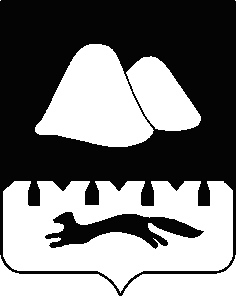 ПРАВИТЕЛЬСТВО КУРГАНСКОЙ ОБЛАСТИДепартамент образования и науки Курганской областиПРИКАЗот ________________________ № _________г. КурганСроки проведения итогового сочинения (изложения)Сроки подачи заявленийосновной - 6 декабря 2023 годадо 22 ноября 2023 годадополнительный - 7 февраля 2024 годадо 24 января 2024 годадополнительный - 10 апреля 2024 годадо 27 марта 2024 годаПоля, заполняемые участником по указанию члена комиссииУказания по заполнениюКод регионаКод субъекта Российской Федерации в соответствии с кодировкой федерального справочника субъектов Российской ФедерацииКод образовательной организацииКод образовательной организации, в которой обучается участник, в соответствии с кодировкой, принятой в субъекте Российской Федерации (участники итогового сочинения, участвующие в сочинении по желанию, вписывают код образовательной организации, в которой такой участник получил уведомление на итоговое сочинение)Класс: номер, букваИнформация о классе, в котором обучается выпускник (участники итогового сочинения, участвующие в сочинении по желанию, указанные поля не заполняют)Место проведенияКод образовательной организации, в которой участник пишет итоговое сочинение (изложение)Номер кабинетаНомер учебного кабинета, в котором проводится итоговое сочинение (изложение)Дата проведенияДата проведения итогового сочинения (изложения)Код вида работы20 – сочинение, 21 – изложениеНаименование вида работыУказывается вид работы (сочинение или изложение)Номер темыУказывается в соответствии с выбранной темойСправка по итогам проверки проведения итогового сочинения (изложения)Справка по итогам проверки проведения итогового сочинения (изложения)Справка по итогам проверки проведения итогового сочинения (изложения)Справка по итогам проверки проведения итогового сочинения (изложения)Справка по итогам проверки проведения итогового сочинения (изложения)Справка по итогам проверки проведения итогового сочинения (изложения)Справка по итогам проверки проведения итогового сочинения (изложения)Справка по итогам проверки проведения итогового сочинения (изложения)Справка по итогам проверки проведения итогового сочинения (изложения)Справка по итогам проверки проведения итогового сочинения (изложения)Справка по итогам проверки проведения итогового сочинения (изложения)Справка по итогам проверки проведения итогового сочинения (изложения)Справка по итогам проверки проведения итогового сочинения (изложения)Справка по итогам проверки проведения итогового сочинения (изложения)Справка по итогам проверки проведения итогового сочинения (изложения)Справка по итогам проверки проведения итогового сочинения (изложения)(наименование образовательной организации)(наименование образовательной организации)(наименование образовательной организации)(наименование образовательной организации)(наименование образовательной организации)(наименование образовательной организации)(наименование образовательной организации)(наименование образовательной организации)(наименование образовательной организации)(наименование образовательной организации)(наименование образовательной организации)(наименование образовательной организации)(наименование образовательной организации)(наименование образовательной организации)(наименование образовательной организации)(наименование образовательной организации)(ФИО руководителя образовательной организации) (ФИО руководителя образовательной организации) (ФИО руководителя образовательной организации) (ФИО руководителя образовательной организации) (ФИО руководителя образовательной организации) (ФИО руководителя образовательной организации) (ФИО руководителя образовательной организации) (ФИО руководителя образовательной организации) (ФИО руководителя образовательной организации) (ФИО руководителя образовательной организации) (ФИО руководителя образовательной организации) (ФИО руководителя образовательной организации) (ФИО руководителя образовательной организации) (ФИО руководителя образовательной организации) (ФИО руководителя образовательной организации) (ФИО руководителя образовательной организации) (ФИО общественного наблюдателя)(ФИО общественного наблюдателя)(ФИО общественного наблюдателя)(ФИО общественного наблюдателя)(ФИО общественного наблюдателя)(ФИО общественного наблюдателя)(ФИО общественного наблюдателя)(ФИО общественного наблюдателя)(ФИО общественного наблюдателя)(ФИО общественного наблюдателя)(ФИО общественного наблюдателя)(ФИО общественного наблюдателя)(ФИО общественного наблюдателя)(ФИО общественного наблюдателя)(ФИО общественного наблюдателя)(ФИО общественного наблюдателя)№ п/п№ п/пПредмет проверкиПредмет проверкиПредмет проверкиПредмет проверкиПредмет проверкиПредмет проверкиДа/нетДа/нетДа/нетДа/нетДа/нетКомментарииКомментарииКомментарииКомментарии1.1.Наличие приказов образовательной организации о:- формировании состава комиссии образовательной организации по проведению итогового сочинения (изложения);- формировании состава комиссии по проверке итогового сочинения (изложения)Наличие приказов образовательной организации о:- формировании состава комиссии образовательной организации по проведению итогового сочинения (изложения);- формировании состава комиссии по проверке итогового сочинения (изложения)Наличие приказов образовательной организации о:- формировании состава комиссии образовательной организации по проведению итогового сочинения (изложения);- формировании состава комиссии по проверке итогового сочинения (изложения)Наличие приказов образовательной организации о:- формировании состава комиссии образовательной организации по проведению итогового сочинения (изложения);- формировании состава комиссии по проверке итогового сочинения (изложения)Наличие приказов образовательной организации о:- формировании состава комиссии образовательной организации по проведению итогового сочинения (изложения);- формировании состава комиссии по проверке итогового сочинения (изложения)Наличие приказов образовательной организации о:- формировании состава комиссии образовательной организации по проведению итогового сочинения (изложения);- формировании состава комиссии по проверке итогового сочинения (изложения)от ________№ ________от ________№ ________от ________№ ________от ________№ ________от ________№ ________от ________№ ________от ________№ ________от ________№ ________2.2.- Наличие заявлений на итоговое сочинение (изложение) - Наличие заявлений на итоговое сочинение (изложение) - Наличие заявлений на итоговое сочинение (изложение) - Наличие заявлений на итоговое сочинение (изложение) - Наличие заявлений на итоговое сочинение (изложение) - Наличие заявлений на итоговое сочинение (изложение) 3.3.Наличие на информационном стенде образовательной организации информации о порядке проведения итогового сочинения (изложения)Наличие на информационном стенде образовательной организации информации о порядке проведения итогового сочинения (изложения)Наличие на информационном стенде образовательной организации информации о порядке проведения итогового сочинения (изложения)Наличие на информационном стенде образовательной организации информации о порядке проведения итогового сочинения (изложения)Наличие на информационном стенде образовательной организации информации о порядке проведения итогового сочинения (изложения)Наличие на информационном стенде образовательной организации информации о порядке проведения итогового сочинения (изложения)4.4.Количество учебных кабинетов для проведения итогового сочинения (изложения)Количество учебных кабинетов для проведения итогового сочинения (изложения)Количество учебных кабинетов для проведения итогового сочинения (изложения)Количество учебных кабинетов для проведения итогового сочинения (изложения)Количество учебных кабинетов для проведения итогового сочинения (изложения)Количество учебных кабинетов для проведения итогового сочинения (изложения)5.5.Наличие во всех учебных кабинетах для проведения итогового сочинения (изложения):- часов, находящихся в поле зрения участников итогового сочинения (изложения);- орфографических словарей для участников итогового сочинения, орфографических и толковых словарей для участников итогового изложения;- места для хранения личных вещей участников итогового сочинения (изложения)Наличие во всех учебных кабинетах для проведения итогового сочинения (изложения):- часов, находящихся в поле зрения участников итогового сочинения (изложения);- орфографических словарей для участников итогового сочинения, орфографических и толковых словарей для участников итогового изложения;- места для хранения личных вещей участников итогового сочинения (изложения)Наличие во всех учебных кабинетах для проведения итогового сочинения (изложения):- часов, находящихся в поле зрения участников итогового сочинения (изложения);- орфографических словарей для участников итогового сочинения, орфографических и толковых словарей для участников итогового изложения;- места для хранения личных вещей участников итогового сочинения (изложения)Наличие во всех учебных кабинетах для проведения итогового сочинения (изложения):- часов, находящихся в поле зрения участников итогового сочинения (изложения);- орфографических словарей для участников итогового сочинения, орфографических и толковых словарей для участников итогового изложения;- места для хранения личных вещей участников итогового сочинения (изложения)Наличие во всех учебных кабинетах для проведения итогового сочинения (изложения):- часов, находящихся в поле зрения участников итогового сочинения (изложения);- орфографических словарей для участников итогового сочинения, орфографических и толковых словарей для участников итогового изложения;- места для хранения личных вещей участников итогового сочинения (изложения)Наличие во всех учебных кабинетах для проведения итогового сочинения (изложения):- часов, находящихся в поле зрения участников итогового сочинения (изложения);- орфографических словарей для участников итогового сочинения, орфографических и толковых словарей для участников итогового изложения;- места для хранения личных вещей участников итогового сочинения (изложения)6.6.Численность участников итогового сочинения (изложения) с ОВЗ, детей-инвалидов и инвалидовЧисленность участников итогового сочинения (изложения) с ОВЗ, детей-инвалидов и инвалидовЧисленность участников итогового сочинения (изложения) с ОВЗ, детей-инвалидов и инвалидовЧисленность участников итогового сочинения (изложения) с ОВЗ, детей-инвалидов и инвалидовЧисленность участников итогового сочинения (изложения) с ОВЗ, детей-инвалидов и инвалидовЧисленность участников итогового сочинения (изложения) с ОВЗ, детей-инвалидов и инвалидов7.7.Наличие для участников итогового сочинения (изложения) с ОВЗ, детей-инвалидов и инвалидов:- помещения для питания;- помещения для проведения необходимых лечебных и профилактических мероприятийНаличие для участников итогового сочинения (изложения) с ОВЗ, детей-инвалидов и инвалидов:- помещения для питания;- помещения для проведения необходимых лечебных и профилактических мероприятийНаличие для участников итогового сочинения (изложения) с ОВЗ, детей-инвалидов и инвалидов:- помещения для питания;- помещения для проведения необходимых лечебных и профилактических мероприятийНаличие для участников итогового сочинения (изложения) с ОВЗ, детей-инвалидов и инвалидов:- помещения для питания;- помещения для проведения необходимых лечебных и профилактических мероприятийНаличие для участников итогового сочинения (изложения) с ОВЗ, детей-инвалидов и инвалидов:- помещения для питания;- помещения для проведения необходимых лечебных и профилактических мероприятийНаличие для участников итогового сочинения (изложения) с ОВЗ, детей-инвалидов и инвалидов:- помещения для питания;- помещения для проведения необходимых лечебных и профилактических мероприятий8.8.Наличие в месте проведения итогового сочинения (изложения) следующих технических средств:- персонального компьютера с выходом в сеть «Интернет» для получения комплектов тем итогового сочинения;- копировального аппарата (сканера);- принтера;- телефонной связиНаличие в месте проведения итогового сочинения (изложения) следующих технических средств:- персонального компьютера с выходом в сеть «Интернет» для получения комплектов тем итогового сочинения;- копировального аппарата (сканера);- принтера;- телефонной связиНаличие в месте проведения итогового сочинения (изложения) следующих технических средств:- персонального компьютера с выходом в сеть «Интернет» для получения комплектов тем итогового сочинения;- копировального аппарата (сканера);- принтера;- телефонной связиНаличие в месте проведения итогового сочинения (изложения) следующих технических средств:- персонального компьютера с выходом в сеть «Интернет» для получения комплектов тем итогового сочинения;- копировального аппарата (сканера);- принтера;- телефонной связиНаличие в месте проведения итогового сочинения (изложения) следующих технических средств:- персонального компьютера с выходом в сеть «Интернет» для получения комплектов тем итогового сочинения;- копировального аппарата (сканера);- принтера;- телефонной связиНаличие в месте проведения итогового сочинения (изложения) следующих технических средств:- персонального компьютера с выходом в сеть «Интернет» для получения комплектов тем итогового сочинения;- копировального аппарата (сканера);- принтера;- телефонной связи9.9.- Наличие в каждом учебном кабинете для проведения итогового сочинения (изложения) по два члена комиссии;- Отсутствие в месте проведения итоговогосочинения (изложения) посторонних лиц- Наличие в каждом учебном кабинете для проведения итогового сочинения (изложения) по два члена комиссии;- Отсутствие в месте проведения итоговогосочинения (изложения) посторонних лиц- Наличие в каждом учебном кабинете для проведения итогового сочинения (изложения) по два члена комиссии;- Отсутствие в месте проведения итоговогосочинения (изложения) посторонних лиц- Наличие в каждом учебном кабинете для проведения итогового сочинения (изложения) по два члена комиссии;- Отсутствие в месте проведения итоговогосочинения (изложения) посторонних лиц- Наличие в каждом учебном кабинете для проведения итогового сочинения (изложения) по два члена комиссии;- Отсутствие в месте проведения итоговогосочинения (изложения) посторонних лиц- Наличие в каждом учебном кабинете для проведения итогового сочинения (изложения) по два члена комиссии;- Отсутствие в месте проведения итоговогосочинения (изложения) посторонних лиц10.10.Вход участников итогового сочинения (изложения) в учебные кабинеты с 9.00, проверка документов, удостоверяющих личностьВход участников итогового сочинения (изложения) в учебные кабинеты с 9.00, проверка документов, удостоверяющих личностьВход участников итогового сочинения (изложения) в учебные кабинеты с 9.00, проверка документов, удостоверяющих личностьВход участников итогового сочинения (изложения) в учебные кабинеты с 9.00, проверка документов, удостоверяющих личностьВход участников итогового сочинения (изложения) в учебные кабинеты с 9.00, проверка документов, удостоверяющих личностьВход участников итогового сочинения (изложения) в учебные кабинеты с 9.00, проверка документов, удостоверяющих личность11.11.Рассадка участников итогового сочинения (изложения) по одному человеку за рабочий столРассадка участников итогового сочинения (изложения) по одному человеку за рабочий столРассадка участников итогового сочинения (изложения) по одному человеку за рабочий столРассадка участников итогового сочинения (изложения) по одному человеку за рабочий столРассадка участников итогового сочинения (изложения) по одному человеку за рабочий столРассадка участников итогового сочинения (изложения) по одному человеку за рабочий стол12.12.Наличие информации на доске в учебном кабинете проведения итогового сочинения (изложения) для заполнения бланков регистрацииНаличие информации на доске в учебном кабинете проведения итогового сочинения (изложения) для заполнения бланков регистрацииНаличие информации на доске в учебном кабинете проведения итогового сочинения (изложения) для заполнения бланков регистрацииНаличие информации на доске в учебном кабинете проведения итогового сочинения (изложения) для заполнения бланков регистрацииНаличие информации на доске в учебном кабинете проведения итогового сочинения (изложения) для заполнения бланков регистрацииНаличие информации на доске в учебном кабинете проведения итогового сочинения (изложения) для заполнения бланков регистрации13.13.Своевременная распечатка тем итогового сочинения (с 9.45 до 10.00)Своевременная распечатка тем итогового сочинения (с 9.45 до 10.00)Своевременная распечатка тем итогового сочинения (с 9.45 до 10.00)Своевременная распечатка тем итогового сочинения (с 9.45 до 10.00)Своевременная распечатка тем итогового сочинения (с 9.45 до 10.00)Своевременная распечатка тем итогового сочинения (с 9.45 до 10.00)14.14.Соблюдение порядка проведения инструктажа:1 часть до 10-00 (информирование о порядке проведения, выдача бланков регистрации, бланка записи, черновиков, словарей, инструкций);2 часть в 10-00 (ознакомление с темами итогового сочинения (текстом итогового изложения), заполнение регистрационных полей бланков итогового сочинения (изложения) и др.)Соблюдение порядка проведения инструктажа:1 часть до 10-00 (информирование о порядке проведения, выдача бланков регистрации, бланка записи, черновиков, словарей, инструкций);2 часть в 10-00 (ознакомление с темами итогового сочинения (текстом итогового изложения), заполнение регистрационных полей бланков итогового сочинения (изложения) и др.)Соблюдение порядка проведения инструктажа:1 часть до 10-00 (информирование о порядке проведения, выдача бланков регистрации, бланка записи, черновиков, словарей, инструкций);2 часть в 10-00 (ознакомление с темами итогового сочинения (текстом итогового изложения), заполнение регистрационных полей бланков итогового сочинения (изложения) и др.)Соблюдение порядка проведения инструктажа:1 часть до 10-00 (информирование о порядке проведения, выдача бланков регистрации, бланка записи, черновиков, словарей, инструкций);2 часть в 10-00 (ознакомление с темами итогового сочинения (текстом итогового изложения), заполнение регистрационных полей бланков итогового сочинения (изложения) и др.)Соблюдение порядка проведения инструктажа:1 часть до 10-00 (информирование о порядке проведения, выдача бланков регистрации, бланка записи, черновиков, словарей, инструкций);2 часть в 10-00 (ознакомление с темами итогового сочинения (текстом итогового изложения), заполнение регистрационных полей бланков итогового сочинения (изложения) и др.)Соблюдение порядка проведения инструктажа:1 часть до 10-00 (информирование о порядке проведения, выдача бланков регистрации, бланка записи, черновиков, словарей, инструкций);2 часть в 10-00 (ознакомление с темами итогового сочинения (текстом итогового изложения), заполнение регистрационных полей бланков итогового сочинения (изложения) и др.)15.15.Проверка членом комиссии у каждого участника итогового сочинения (изложения) правильности заполнения регистрационных полей бланковПроверка членом комиссии у каждого участника итогового сочинения (изложения) правильности заполнения регистрационных полей бланковПроверка членом комиссии у каждого участника итогового сочинения (изложения) правильности заполнения регистрационных полей бланковПроверка членом комиссии у каждого участника итогового сочинения (изложения) правильности заполнения регистрационных полей бланковПроверка членом комиссии у каждого участника итогового сочинения (изложения) правильности заполнения регистрационных полей бланковПроверка членом комиссии у каждого участника итогового сочинения (изложения) правильности заполнения регистрационных полей бланков16.16.Соблюдение порядка проведения итогового сочинения (изложения):Наличие во время проведения итогового сочинения (изложения) на рабочем столе участника:- бланка регистрации и бланков записи;- ручки (гелевой или капиллярной с чернилами черного цвета);- документа, удостоверяющего личность;- орфографического словаря для участника итогового сочинения, орфографического и толкового словарей для участников итогового изложения;- инструкции для участника итогового сочинения к комплекту тем итогового сочинения или инструкции для участника итогового изложения к тексту для итогового изложения;- листов бумаги для черновиков;- лекарств и питания (при необходимости);- специальных технических средств (для участников с ОВЗ, детей-инвалидов, инвалидов).Запрещено: иметь при себе средства связи, фото-, аудио- и видеоаппаратуру, справочные материалы, письменные заметки и иные средства хранения и передачи информации, собственные орфографические и (или) толковые словариСоблюдение порядка проведения итогового сочинения (изложения):Наличие во время проведения итогового сочинения (изложения) на рабочем столе участника:- бланка регистрации и бланков записи;- ручки (гелевой или капиллярной с чернилами черного цвета);- документа, удостоверяющего личность;- орфографического словаря для участника итогового сочинения, орфографического и толкового словарей для участников итогового изложения;- инструкции для участника итогового сочинения к комплекту тем итогового сочинения или инструкции для участника итогового изложения к тексту для итогового изложения;- листов бумаги для черновиков;- лекарств и питания (при необходимости);- специальных технических средств (для участников с ОВЗ, детей-инвалидов, инвалидов).Запрещено: иметь при себе средства связи, фото-, аудио- и видеоаппаратуру, справочные материалы, письменные заметки и иные средства хранения и передачи информации, собственные орфографические и (или) толковые словариСоблюдение порядка проведения итогового сочинения (изложения):Наличие во время проведения итогового сочинения (изложения) на рабочем столе участника:- бланка регистрации и бланков записи;- ручки (гелевой или капиллярной с чернилами черного цвета);- документа, удостоверяющего личность;- орфографического словаря для участника итогового сочинения, орфографического и толкового словарей для участников итогового изложения;- инструкции для участника итогового сочинения к комплекту тем итогового сочинения или инструкции для участника итогового изложения к тексту для итогового изложения;- листов бумаги для черновиков;- лекарств и питания (при необходимости);- специальных технических средств (для участников с ОВЗ, детей-инвалидов, инвалидов).Запрещено: иметь при себе средства связи, фото-, аудио- и видеоаппаратуру, справочные материалы, письменные заметки и иные средства хранения и передачи информации, собственные орфографические и (или) толковые словариСоблюдение порядка проведения итогового сочинения (изложения):Наличие во время проведения итогового сочинения (изложения) на рабочем столе участника:- бланка регистрации и бланков записи;- ручки (гелевой или капиллярной с чернилами черного цвета);- документа, удостоверяющего личность;- орфографического словаря для участника итогового сочинения, орфографического и толкового словарей для участников итогового изложения;- инструкции для участника итогового сочинения к комплекту тем итогового сочинения или инструкции для участника итогового изложения к тексту для итогового изложения;- листов бумаги для черновиков;- лекарств и питания (при необходимости);- специальных технических средств (для участников с ОВЗ, детей-инвалидов, инвалидов).Запрещено: иметь при себе средства связи, фото-, аудио- и видеоаппаратуру, справочные материалы, письменные заметки и иные средства хранения и передачи информации, собственные орфографические и (или) толковые словариСоблюдение порядка проведения итогового сочинения (изложения):Наличие во время проведения итогового сочинения (изложения) на рабочем столе участника:- бланка регистрации и бланков записи;- ручки (гелевой или капиллярной с чернилами черного цвета);- документа, удостоверяющего личность;- орфографического словаря для участника итогового сочинения, орфографического и толкового словарей для участников итогового изложения;- инструкции для участника итогового сочинения к комплекту тем итогового сочинения или инструкции для участника итогового изложения к тексту для итогового изложения;- листов бумаги для черновиков;- лекарств и питания (при необходимости);- специальных технических средств (для участников с ОВЗ, детей-инвалидов, инвалидов).Запрещено: иметь при себе средства связи, фото-, аудио- и видеоаппаратуру, справочные материалы, письменные заметки и иные средства хранения и передачи информации, собственные орфографические и (или) толковые словариСоблюдение порядка проведения итогового сочинения (изложения):Наличие во время проведения итогового сочинения (изложения) на рабочем столе участника:- бланка регистрации и бланков записи;- ручки (гелевой или капиллярной с чернилами черного цвета);- документа, удостоверяющего личность;- орфографического словаря для участника итогового сочинения, орфографического и толкового словарей для участников итогового изложения;- инструкции для участника итогового сочинения к комплекту тем итогового сочинения или инструкции для участника итогового изложения к тексту для итогового изложения;- листов бумаги для черновиков;- лекарств и питания (при необходимости);- специальных технических средств (для участников с ОВЗ, детей-инвалидов, инвалидов).Запрещено: иметь при себе средства связи, фото-, аудио- и видеоаппаратуру, справочные материалы, письменные заметки и иные средства хранения и передачи информации, собственные орфографические и (или) толковые словари17.17.Соблюдение продолжительности выполнения итогового сочинения (изложения): 3 часа 55 минут (235 минут)) + 90 минут (для участников с ОВЗ, детей-инвалидов и инвалидов)Соблюдение продолжительности выполнения итогового сочинения (изложения): 3 часа 55 минут (235 минут)) + 90 минут (для участников с ОВЗ, детей-инвалидов и инвалидов)Соблюдение продолжительности выполнения итогового сочинения (изложения): 3 часа 55 минут (235 минут)) + 90 минут (для участников с ОВЗ, детей-инвалидов и инвалидов)Соблюдение продолжительности выполнения итогового сочинения (изложения): 3 часа 55 минут (235 минут)) + 90 минут (для участников с ОВЗ, детей-инвалидов и инвалидов)Соблюдение продолжительности выполнения итогового сочинения (изложения): 3 часа 55 минут (235 минут)) + 90 минут (для участников с ОВЗ, детей-инвалидов и инвалидов)Соблюдение продолжительности выполнения итогового сочинения (изложения): 3 часа 55 минут (235 минут)) + 90 минут (для участников с ОВЗ, детей-инвалидов и инвалидов)18.18.Соблюдение регламента оповещения об окончании написания итогового сочинения (изложения): за 30 минут и за 5 минутСоблюдение регламента оповещения об окончании написания итогового сочинения (изложения): за 30 минут и за 5 минутСоблюдение регламента оповещения об окончании написания итогового сочинения (изложения): за 30 минут и за 5 минутСоблюдение регламента оповещения об окончании написания итогового сочинения (изложения): за 30 минут и за 5 минутСоблюдение регламента оповещения об окончании написания итогового сочинения (изложения): за 30 минут и за 5 минутСоблюдение регламента оповещения об окончании написания итогового сочинения (изложения): за 30 минут и за 5 минут19.19.Выявлены факты нарушения порядка проведения итогового сочинения (изложения) участниками итогового сочинения (изложения): наличие при себе средств связи, фото-, аудио- и видеоаппаратуры, справочных материалов, письменных заметок и иных средств хранения и передачи информацииВыявлены факты нарушения порядка проведения итогового сочинения (изложения) участниками итогового сочинения (изложения): наличие при себе средств связи, фото-, аудио- и видеоаппаратуры, справочных материалов, письменных заметок и иных средств хранения и передачи информацииВыявлены факты нарушения порядка проведения итогового сочинения (изложения) участниками итогового сочинения (изложения): наличие при себе средств связи, фото-, аудио- и видеоаппаратуры, справочных материалов, письменных заметок и иных средств хранения и передачи информацииВыявлены факты нарушения порядка проведения итогового сочинения (изложения) участниками итогового сочинения (изложения): наличие при себе средств связи, фото-, аудио- и видеоаппаратуры, справочных материалов, письменных заметок и иных средств хранения и передачи информацииВыявлены факты нарушения порядка проведения итогового сочинения (изложения) участниками итогового сочинения (изложения): наличие при себе средств связи, фото-, аудио- и видеоаппаратуры, справочных материалов, письменных заметок и иных средств хранения и передачи информацииВыявлены факты нарушения порядка проведения итогового сочинения (изложения) участниками итогового сочинения (изложения): наличие при себе средств связи, фото-, аудио- и видеоаппаратуры, справочных материалов, письменных заметок и иных средств хранения и передачи информации20.20.Выявлены факты содействия участникам итогового сочинения (изложения) (подсказки, шпаргалки и т.д.)Выявлены факты содействия участникам итогового сочинения (изложения) (подсказки, шпаргалки и т.д.)Выявлены факты содействия участникам итогового сочинения (изложения) (подсказки, шпаргалки и т.д.)Выявлены факты содействия участникам итогового сочинения (изложения) (подсказки, шпаргалки и т.д.)Выявлены факты содействия участникам итогового сочинения (изложения) (подсказки, шпаргалки и т.д.)Выявлены факты содействия участникам итогового сочинения (изложения) (подсказки, шпаргалки и т.д.)21.21.Соблюдение правил хранения оригиналов бланков итогового сочинения (изложения) участников (в сейфе или закрытом шкафу в кабинете директора (заместителя директора))Соблюдение правил хранения оригиналов бланков итогового сочинения (изложения) участников (в сейфе или закрытом шкафу в кабинете директора (заместителя директора))Соблюдение правил хранения оригиналов бланков итогового сочинения (изложения) участников (в сейфе или закрытом шкафу в кабинете директора (заместителя директора))Соблюдение правил хранения оригиналов бланков итогового сочинения (изложения) участников (в сейфе или закрытом шкафу в кабинете директора (заместителя директора))Соблюдение правил хранения оригиналов бланков итогового сочинения (изложения) участников (в сейфе или закрытом шкафу в кабинете директора (заместителя директора))Соблюдение правил хранения оригиналов бланков итогового сочинения (изложения) участников (в сейфе или закрытом шкафу в кабинете директора (заместителя директора))Руководитель образовательной организацииРуководитель образовательной организацииРуководитель образовательной организацииРуководитель образовательной организацииОбщественный наблюдательОбщественный наблюдательОбщественный наблюдательОбщественный наблюдательОбщественный наблюдательОбщественный наблюдательОбщественный наблюдательОбщественный наблюдательОбщественный наблюдательОбщественный наблюдательОбщественный наблюдатель//(подпись)(подпись)(ФИО)(подпись)(подпись)(подпись)(ФИО)(ФИО)(ФИО)(ФИО)(ФИО)(ФИО)(ФИО)(ФИО)Справка по итогам проверки проведения итогового сочинения (изложения)Справка по итогам проверки проведения итогового сочинения (изложения)Справка по итогам проверки проведения итогового сочинения (изложения)Справка по итогам проверки проведения итогового сочинения (изложения)Справка по итогам проверки проведения итогового сочинения (изложения)Справка по итогам проверки проведения итогового сочинения (изложения)Справка по итогам проверки проведения итогового сочинения (изложения)Справка по итогам проверки проведения итогового сочинения (изложения)Справка по итогам проверки проведения итогового сочинения (изложения)(наименование образовательной организации (далее – ОО))(наименование образовательной организации (далее – ОО))(наименование образовательной организации (далее – ОО))(наименование образовательной организации (далее – ОО))(наименование образовательной организации (далее – ОО))(наименование образовательной организации (далее – ОО))(наименование образовательной организации (далее – ОО))(наименование образовательной организации (далее – ОО))(наименование образовательной организации (далее – ОО))(ФИО руководителя  ОО (полностью)) (ФИО руководителя  ОО (полностью)) (ФИО руководителя  ОО (полностью)) (ФИО руководителя  ОО (полностью)) (ФИО руководителя  ОО (полностью)) (ФИО руководителя  ОО (полностью)) (ФИО руководителя  ОО (полностью)) (ФИО руководителя  ОО (полностью)) (ФИО руководителя  ОО (полностью)) (ФИО специалиста МОУО(полностью))(ФИО специалиста МОУО(полностью))(ФИО специалиста МОУО(полностью))(ФИО специалиста МОУО(полностью))(ФИО специалиста МОУО(полностью))(ФИО специалиста МОУО(полностью))(ФИО специалиста МОУО(полностью))(ФИО специалиста МОУО(полностью))(ФИО специалиста МОУО(полностью))№ п/пПредмет проверкиПредмет проверкиПредмет проверкиПредмет проверкиДа/нетДа/нетДа/нетКомментарииОРГАНИЗАЦИЯ ПРОВЕДЕНИЯ ИТОГОВОГО СОЧИНЕНИЯ (ИЗЛОЖЕНИЯ)ОРГАНИЗАЦИЯ ПРОВЕДЕНИЯ ИТОГОВОГО СОЧИНЕНИЯ (ИЗЛОЖЕНИЯ)ОРГАНИЗАЦИЯ ПРОВЕДЕНИЯ ИТОГОВОГО СОЧИНЕНИЯ (ИЗЛОЖЕНИЯ)ОРГАНИЗАЦИЯ ПРОВЕДЕНИЯ ИТОГОВОГО СОЧИНЕНИЯ (ИЗЛОЖЕНИЯ)ОРГАНИЗАЦИЯ ПРОВЕДЕНИЯ ИТОГОВОГО СОЧИНЕНИЯ (ИЗЛОЖЕНИЯ)ОРГАНИЗАЦИЯ ПРОВЕДЕНИЯ ИТОГОВОГО СОЧИНЕНИЯ (ИЗЛОЖЕНИЯ)ОРГАНИЗАЦИЯ ПРОВЕДЕНИЯ ИТОГОВОГО СОЧИНЕНИЯ (ИЗЛОЖЕНИЯ)ОРГАНИЗАЦИЯ ПРОВЕДЕНИЯ ИТОГОВОГО СОЧИНЕНИЯ (ИЗЛОЖЕНИЯ)ОРГАНИЗАЦИЯ ПРОВЕДЕНИЯ ИТОГОВОГО СОЧИНЕНИЯ (ИЗЛОЖЕНИЯ)1.Наличие приказов ОО о:- формировании состава комиссии по проведению итогового сочинения (изложения);- формировании состава комиссии по проверке итогового сочинения (изложения); - назначении должностного лица, ответственного за внесение сведений в РИС;- присутствии общественных наблюдателей при проведении итогового сочинения (изложения) в образовательной организацииНаличие приказов ОО о:- формировании состава комиссии по проведению итогового сочинения (изложения);- формировании состава комиссии по проверке итогового сочинения (изложения); - назначении должностного лица, ответственного за внесение сведений в РИС;- присутствии общественных наблюдателей при проведении итогового сочинения (изложения) в образовательной организацииНаличие приказов ОО о:- формировании состава комиссии по проведению итогового сочинения (изложения);- формировании состава комиссии по проверке итогового сочинения (изложения); - назначении должностного лица, ответственного за внесение сведений в РИС;- присутствии общественных наблюдателей при проведении итогового сочинения (изложения) в образовательной организацииНаличие приказов ОО о:- формировании состава комиссии по проведению итогового сочинения (изложения);- формировании состава комиссии по проверке итогового сочинения (изложения); - назначении должностного лица, ответственного за внесение сведений в РИС;- присутствии общественных наблюдателей при проведении итогового сочинения (изложения) в образовательной организацииот ____________№ ____________от ____________№ ____________от ____________№ ____________от ____________№ ____________2.А). Состав комиссии по проверке итогового сочинения (изложения) сформирован из числа учителей, прошедших обучение по оценке итогового сочинения (изложения) в ГАОУ ДПО ИРОСТ Б). В состав комиссии по проверке итогового сочинения (изложения) включено не менее 3 экспертовА). Состав комиссии по проверке итогового сочинения (изложения) сформирован из числа учителей, прошедших обучение по оценке итогового сочинения (изложения) в ГАОУ ДПО ИРОСТ Б). В состав комиссии по проверке итогового сочинения (изложения) включено не менее 3 экспертовА). Состав комиссии по проверке итогового сочинения (изложения) сформирован из числа учителей, прошедших обучение по оценке итогового сочинения (изложения) в ГАОУ ДПО ИРОСТ Б). В состав комиссии по проверке итогового сочинения (изложения) включено не менее 3 экспертовА). Состав комиссии по проверке итогового сочинения (изложения) сформирован из числа учителей, прошедших обучение по оценке итогового сочинения (изложения) в ГАОУ ДПО ИРОСТ Б). В состав комиссии по проверке итогового сочинения (изложения) включено не менее 3 экспертов3.Численность учащихся 11 классов (чел.)Численность учащихся 11 классов (чел.)Численность учащихся 11 классов (чел.)Численность учащихся 11 классов (чел.)4.А). Наличие заявлений на участие в итоговомсочинении (изложении) (ед.)Б). Заявления на участие в итоговом сочинении (изложении) и согласия на обработку персональных данных поданы в установленные срокиВ). Каждому заявлению присвоен регистрационныйномерД). Заявления зарегистрированы в соответствующемжурналеА). Наличие заявлений на участие в итоговомсочинении (изложении) (ед.)Б). Заявления на участие в итоговом сочинении (изложении) и согласия на обработку персональных данных поданы в установленные срокиВ). Каждому заявлению присвоен регистрационныйномерД). Заявления зарегистрированы в соответствующемжурналеА). Наличие заявлений на участие в итоговомсочинении (изложении) (ед.)Б). Заявления на участие в итоговом сочинении (изложении) и согласия на обработку персональных данных поданы в установленные срокиВ). Каждому заявлению присвоен регистрационныйномерД). Заявления зарегистрированы в соответствующемжурналеА). Наличие заявлений на участие в итоговомсочинении (изложении) (ед.)Б). Заявления на участие в итоговом сочинении (изложении) и согласия на обработку персональных данных поданы в установленные срокиВ). Каждому заявлению присвоен регистрационныйномерД). Заявления зарегистрированы в соответствующемжурнале5.А). Наличие на официальном сайте ОО информации о порядке проведения итогового сочинения (изложения)Б). Наличие на информационном стенде ООинформации о порядке проведения итогового сочинения (изложения)А). Наличие на официальном сайте ОО информации о порядке проведения итогового сочинения (изложения)Б). Наличие на информационном стенде ООинформации о порядке проведения итогового сочинения (изложения)А). Наличие на официальном сайте ОО информации о порядке проведения итогового сочинения (изложения)Б). Наличие на информационном стенде ООинформации о порядке проведения итогового сочинения (изложения)А). Наличие на официальном сайте ОО информации о порядке проведения итогового сочинения (изложения)Б). Наличие на информационном стенде ООинформации о порядке проведения итогового сочинения (изложения)6.А). Наличие памяток о порядке проведения итогового сочинения (изложения) (ед.)Б). Все памятки о порядке проведения итогового сочинения (изложения) подписаны обучающимися, а также их родителями (законными представителями)А). Наличие памяток о порядке проведения итогового сочинения (изложения) (ед.)Б). Все памятки о порядке проведения итогового сочинения (изложения) подписаны обучающимися, а также их родителями (законными представителями)А). Наличие памяток о порядке проведения итогового сочинения (изложения) (ед.)Б). Все памятки о порядке проведения итогового сочинения (изложения) подписаны обучающимися, а также их родителями (законными представителями)А). Наличие памяток о порядке проведения итогового сочинения (изложения) (ед.)Б). Все памятки о порядке проведения итогового сочинения (изложения) подписаны обучающимися, а также их родителями (законными представителями)7.А). Наличие документа, подтверждающегоознакомление под подпись специалистов,привлекаемых к проведению и проверке итогового сочинения (изложения), с нормативными иметодическими документами и материалами поорганизации и проведению итогового сочинения (изложения)Б). Все специалисты, привлекаемые к проведению ипроверке итогового сочинения (изложения), ознакомлены с нормативными и методическимидокументами и материалами по организации ипроведению итогового сочинения (изложения)А). Наличие документа, подтверждающегоознакомление под подпись специалистов,привлекаемых к проведению и проверке итогового сочинения (изложения), с нормативными иметодическими документами и материалами поорганизации и проведению итогового сочинения (изложения)Б). Все специалисты, привлекаемые к проведению ипроверке итогового сочинения (изложения), ознакомлены с нормативными и методическимидокументами и материалами по организации ипроведению итогового сочинения (изложения)А). Наличие документа, подтверждающегоознакомление под подпись специалистов,привлекаемых к проведению и проверке итогового сочинения (изложения), с нормативными иметодическими документами и материалами поорганизации и проведению итогового сочинения (изложения)Б). Все специалисты, привлекаемые к проведению ипроверке итогового сочинения (изложения), ознакомлены с нормативными и методическимидокументами и материалами по организации ипроведению итогового сочинения (изложения)А). Наличие документа, подтверждающегоознакомление под подпись специалистов,привлекаемых к проведению и проверке итогового сочинения (изложения), с нормативными иметодическими документами и материалами поорганизации и проведению итогового сочинения (изложения)Б). Все специалисты, привлекаемые к проведению ипроверке итогового сочинения (изложения), ознакомлены с нормативными и методическимидокументами и материалами по организации ипроведению итогового сочинения (изложения)8.Факт изменения текущего расписания занятийобразовательной организации в день проведенияитогового сочинения (изложения) отражен в приказеФакт изменения текущего расписания занятийобразовательной организации в день проведенияитогового сочинения (изложения) отражен в приказеФакт изменения текущего расписания занятийобразовательной организации в день проведенияитогового сочинения (изложения) отражен в приказеФакт изменения текущего расписания занятийобразовательной организации в день проведенияитогового сочинения (изложения) отражен в приказе9.А). Количество учебных кабинетов проведенияитогового сочинения (изложения) (ед.)Б). Во всех учебных кабинетах проведения итогового сочинения (изложения) имеются: - часы, находящиеся в поле зрения участников итогового сочинения (изложения);- орфографические словари для участников итогового сочинения, орфографические и толковые словари для участников итогового изложения;- место для хранения личных вещей участников итогового сочинения (изложения)В). Для участников итогового сочинения (изложения) с ОВЗ, детей-инвалидов и инвалидов организованы:- помещение для питания;- помещение для проведения необходимых лечебных и профилактических мероприятийА). Количество учебных кабинетов проведенияитогового сочинения (изложения) (ед.)Б). Во всех учебных кабинетах проведения итогового сочинения (изложения) имеются: - часы, находящиеся в поле зрения участников итогового сочинения (изложения);- орфографические словари для участников итогового сочинения, орфографические и толковые словари для участников итогового изложения;- место для хранения личных вещей участников итогового сочинения (изложения)В). Для участников итогового сочинения (изложения) с ОВЗ, детей-инвалидов и инвалидов организованы:- помещение для питания;- помещение для проведения необходимых лечебных и профилактических мероприятийА). Количество учебных кабинетов проведенияитогового сочинения (изложения) (ед.)Б). Во всех учебных кабинетах проведения итогового сочинения (изложения) имеются: - часы, находящиеся в поле зрения участников итогового сочинения (изложения);- орфографические словари для участников итогового сочинения, орфографические и толковые словари для участников итогового изложения;- место для хранения личных вещей участников итогового сочинения (изложения)В). Для участников итогового сочинения (изложения) с ОВЗ, детей-инвалидов и инвалидов организованы:- помещение для питания;- помещение для проведения необходимых лечебных и профилактических мероприятийА). Количество учебных кабинетов проведенияитогового сочинения (изложения) (ед.)Б). Во всех учебных кабинетах проведения итогового сочинения (изложения) имеются: - часы, находящиеся в поле зрения участников итогового сочинения (изложения);- орфографические словари для участников итогового сочинения, орфографические и толковые словари для участников итогового изложения;- место для хранения личных вещей участников итогового сочинения (изложения)В). Для участников итогового сочинения (изложения) с ОВЗ, детей-инвалидов и инвалидов организованы:- помещение для питания;- помещение для проведения необходимых лечебных и профилактических мероприятий10.Наличие в месте проведения итогового сочинения (изложения) следующих технических средств:- персонального компьютера с выходом в сеть «Интернет» для получения комплектов тем итогового сочинения;- копировального аппарата (сканера);- принтера;- телефонной связиНаличие в месте проведения итогового сочинения (изложения) следующих технических средств:- персонального компьютера с выходом в сеть «Интернет» для получения комплектов тем итогового сочинения;- копировального аппарата (сканера);- принтера;- телефонной связиНаличие в месте проведения итогового сочинения (изложения) следующих технических средств:- персонального компьютера с выходом в сеть «Интернет» для получения комплектов тем итогового сочинения;- копировального аппарата (сканера);- принтера;- телефонной связиНаличие в месте проведения итогового сочинения (изложения) следующих технических средств:- персонального компьютера с выходом в сеть «Интернет» для получения комплектов тем итогового сочинения;- копировального аппарата (сканера);- принтера;- телефонной связиПРОВЕДЕНИЕ ИТОГОВОГО СОЧИНЕНИЯ (ИЗЛОЖЕНИЯ)ПРОВЕДЕНИЕ ИТОГОВОГО СОЧИНЕНИЯ (ИЗЛОЖЕНИЯ)ПРОВЕДЕНИЕ ИТОГОВОГО СОЧИНЕНИЯ (ИЗЛОЖЕНИЯ)ПРОВЕДЕНИЕ ИТОГОВОГО СОЧИНЕНИЯ (ИЗЛОЖЕНИЯ)ПРОВЕДЕНИЕ ИТОГОВОГО СОЧИНЕНИЯ (ИЗЛОЖЕНИЯ)ПРОВЕДЕНИЕ ИТОГОВОГО СОЧИНЕНИЯ (ИЗЛОЖЕНИЯ)ПРОВЕДЕНИЕ ИТОГОВОГО СОЧИНЕНИЯ (ИЗЛОЖЕНИЯ)ПРОВЕДЕНИЕ ИТОГОВОГО СОЧИНЕНИЯ (ИЗЛОЖЕНИЯ)ПРОВЕДЕНИЕ ИТОГОВОГО СОЧИНЕНИЯ (ИЗЛОЖЕНИЯ)11.А). Наличие: - в каждом учебном кабинете для проведения итогового сочинения (изложения) по два члена комиссии;- в месте проведения итогового сочинения (изложения) общественных наблюдателей (указать количество);- в коридоре дежурныхБ). Отсутствие в месте проведения итоговогосочинения (изложения) посторонних лицА). Наличие: - в каждом учебном кабинете для проведения итогового сочинения (изложения) по два члена комиссии;- в месте проведения итогового сочинения (изложения) общественных наблюдателей (указать количество);- в коридоре дежурныхБ). Отсутствие в месте проведения итоговогосочинения (изложения) посторонних лицА). Наличие: - в каждом учебном кабинете для проведения итогового сочинения (изложения) по два члена комиссии;- в месте проведения итогового сочинения (изложения) общественных наблюдателей (указать количество);- в коридоре дежурныхБ). Отсутствие в месте проведения итоговогосочинения (изложения) посторонних лицА). Наличие: - в каждом учебном кабинете для проведения итогового сочинения (изложения) по два члена комиссии;- в месте проведения итогового сочинения (изложения) общественных наблюдателей (указать количество);- в коридоре дежурныхБ). Отсутствие в месте проведения итоговогосочинения (изложения) посторонних лиц__________ чел.13.Вход участников итогового сочинения (изложения) в учебные кабинеты с 9.00, проверка документов, удостоверяющих личностьВход участников итогового сочинения (изложения) в учебные кабинеты с 9.00, проверка документов, удостоверяющих личностьВход участников итогового сочинения (изложения) в учебные кабинеты с 9.00, проверка документов, удостоверяющих личностьВход участников итогового сочинения (изложения) в учебные кабинеты с 9.00, проверка документов, удостоверяющих личность14.Рассадка участников итогового сочинения (изложения) по одному человеку за рабочий столРассадка участников итогового сочинения (изложения) по одному человеку за рабочий столРассадка участников итогового сочинения (изложения) по одному человеку за рабочий столРассадка участников итогового сочинения (изложения) по одному человеку за рабочий стол15.Наличие информации на доске в учебном кабинете проведения итогового сочинения (изложения) для заполнения бланков регистрацииНаличие информации на доске в учебном кабинете проведения итогового сочинения (изложения) для заполнения бланков регистрацииНаличие информации на доске в учебном кабинете проведения итогового сочинения (изложения) для заполнения бланков регистрацииНаличие информации на доске в учебном кабинете проведения итогового сочинения (изложения) для заполнения бланков регистрации16.Своевременная распечатка тем итогового сочинения (с 9.45 до 10.00)Своевременная распечатка тем итогового сочинения (с 9.45 до 10.00)Своевременная распечатка тем итогового сочинения (с 9.45 до 10.00)Своевременная распечатка тем итогового сочинения (с 9.45 до 10.00)17.Соблюдение порядка проведения инструктажа:1 часть до 10-00 (информирование о порядке проведения, выдача бланков регистрации, бланка записи, черновиков, словарей, инструкций);2 часть в 10-00 (ознакомление с темами итогового сочинения (текстом итогового изложения), заполнение регистрационных полей бланков итогового сочинения (изложения) и др.)Соблюдение порядка проведения инструктажа:1 часть до 10-00 (информирование о порядке проведения, выдача бланков регистрации, бланка записи, черновиков, словарей, инструкций);2 часть в 10-00 (ознакомление с темами итогового сочинения (текстом итогового изложения), заполнение регистрационных полей бланков итогового сочинения (изложения) и др.)Соблюдение порядка проведения инструктажа:1 часть до 10-00 (информирование о порядке проведения, выдача бланков регистрации, бланка записи, черновиков, словарей, инструкций);2 часть в 10-00 (ознакомление с темами итогового сочинения (текстом итогового изложения), заполнение регистрационных полей бланков итогового сочинения (изложения) и др.)Соблюдение порядка проведения инструктажа:1 часть до 10-00 (информирование о порядке проведения, выдача бланков регистрации, бланка записи, черновиков, словарей, инструкций);2 часть в 10-00 (ознакомление с темами итогового сочинения (текстом итогового изложения), заполнение регистрационных полей бланков итогового сочинения (изложения) и др.)18.Проверка членом комиссии у каждого участника итогового сочинения (изложения) правильности заполнения регистрационных полей бланковПроверка членом комиссии у каждого участника итогового сочинения (изложения) правильности заполнения регистрационных полей бланковПроверка членом комиссии у каждого участника итогового сочинения (изложения) правильности заполнения регистрационных полей бланковПроверка членом комиссии у каждого участника итогового сочинения (изложения) правильности заполнения регистрационных полей бланков19.Соблюдение порядка проведения итогового сочинения (изложения):Наличие во время проведения итогового сочинения (изложения) на рабочем столе участника:- бланка регистрации и бланков записи;- ручки (гелевой или капиллярной с чернилами черного цвета);- документа, удостоверяющего личность;- орфографического словаря для участника итогового сочинения, орфографического и толкового словарей для участников итогового изложения;- инструкции для участника итогового сочинения к комплекту тем итогового сочинения или инструкции для участника итогового изложения к тексту для итогового изложения;- листов бумаги для черновиков;- лекарств и питания (при необходимости);- специальных технических средств (для участников с ОВЗ, детей-инвалидов, инвалидов).Запрещено: иметь при себе средства связи, фото-, аудио- и видеоаппаратуру, справочные материалы, письменные заметки и иные средства хранения и передачи информации, собственные орфографические и (или) толковые словариСоблюдение порядка проведения итогового сочинения (изложения):Наличие во время проведения итогового сочинения (изложения) на рабочем столе участника:- бланка регистрации и бланков записи;- ручки (гелевой или капиллярной с чернилами черного цвета);- документа, удостоверяющего личность;- орфографического словаря для участника итогового сочинения, орфографического и толкового словарей для участников итогового изложения;- инструкции для участника итогового сочинения к комплекту тем итогового сочинения или инструкции для участника итогового изложения к тексту для итогового изложения;- листов бумаги для черновиков;- лекарств и питания (при необходимости);- специальных технических средств (для участников с ОВЗ, детей-инвалидов, инвалидов).Запрещено: иметь при себе средства связи, фото-, аудио- и видеоаппаратуру, справочные материалы, письменные заметки и иные средства хранения и передачи информации, собственные орфографические и (или) толковые словариСоблюдение порядка проведения итогового сочинения (изложения):Наличие во время проведения итогового сочинения (изложения) на рабочем столе участника:- бланка регистрации и бланков записи;- ручки (гелевой или капиллярной с чернилами черного цвета);- документа, удостоверяющего личность;- орфографического словаря для участника итогового сочинения, орфографического и толкового словарей для участников итогового изложения;- инструкции для участника итогового сочинения к комплекту тем итогового сочинения или инструкции для участника итогового изложения к тексту для итогового изложения;- листов бумаги для черновиков;- лекарств и питания (при необходимости);- специальных технических средств (для участников с ОВЗ, детей-инвалидов, инвалидов).Запрещено: иметь при себе средства связи, фото-, аудио- и видеоаппаратуру, справочные материалы, письменные заметки и иные средства хранения и передачи информации, собственные орфографические и (или) толковые словариСоблюдение порядка проведения итогового сочинения (изложения):Наличие во время проведения итогового сочинения (изложения) на рабочем столе участника:- бланка регистрации и бланков записи;- ручки (гелевой или капиллярной с чернилами черного цвета);- документа, удостоверяющего личность;- орфографического словаря для участника итогового сочинения, орфографического и толкового словарей для участников итогового изложения;- инструкции для участника итогового сочинения к комплекту тем итогового сочинения или инструкции для участника итогового изложения к тексту для итогового изложения;- листов бумаги для черновиков;- лекарств и питания (при необходимости);- специальных технических средств (для участников с ОВЗ, детей-инвалидов, инвалидов).Запрещено: иметь при себе средства связи, фото-, аудио- и видеоаппаратуру, справочные материалы, письменные заметки и иные средства хранения и передачи информации, собственные орфографические и (или) толковые словари20.Соблюдение продолжительности выполнения итогового сочинения (изложения): 3 часа 55 минут (235 минут)) + 90 минут (для участников с ОВЗ, детей-инвалидов и инвалидов)Соблюдение продолжительности выполнения итогового сочинения (изложения): 3 часа 55 минут (235 минут)) + 90 минут (для участников с ОВЗ, детей-инвалидов и инвалидов)Соблюдение продолжительности выполнения итогового сочинения (изложения): 3 часа 55 минут (235 минут)) + 90 минут (для участников с ОВЗ, детей-инвалидов и инвалидов)Соблюдение продолжительности выполнения итогового сочинения (изложения): 3 часа 55 минут (235 минут)) + 90 минут (для участников с ОВЗ, детей-инвалидов и инвалидов)21.Соблюдение регламента оповещения об окончании написания итогового сочинения (изложения): за 30 минут и за 5 минутСоблюдение регламента оповещения об окончании написания итогового сочинения (изложения): за 30 минут и за 5 минутСоблюдение регламента оповещения об окончании написания итогового сочинения (изложения): за 30 минут и за 5 минутСоблюдение регламента оповещения об окончании написания итогового сочинения (изложения): за 30 минут и за 5 минут22.Выявлены факты нарушения порядка проведения итогового сочинения (изложения) участниками итогового сочинения (изложения): наличие при себе средств связи, фото-, аудио- и видеоаппаратуры, справочных материалов, письменных заметок и иных средств хранения и передачи информацииВыявлены факты нарушения порядка проведения итогового сочинения (изложения) участниками итогового сочинения (изложения): наличие при себе средств связи, фото-, аудио- и видеоаппаратуры, справочных материалов, письменных заметок и иных средств хранения и передачи информацииВыявлены факты нарушения порядка проведения итогового сочинения (изложения) участниками итогового сочинения (изложения): наличие при себе средств связи, фото-, аудио- и видеоаппаратуры, справочных материалов, письменных заметок и иных средств хранения и передачи информацииВыявлены факты нарушения порядка проведения итогового сочинения (изложения) участниками итогового сочинения (изложения): наличие при себе средств связи, фото-, аудио- и видеоаппаратуры, справочных материалов, письменных заметок и иных средств хранения и передачи информации23.Выявлены факты содействия участникам итогового сочинения (изложения) (подсказки, шпаргалки и т.д.)Выявлены факты содействия участникам итогового сочинения (изложения) (подсказки, шпаргалки и т.д.)Выявлены факты содействия участникам итогового сочинения (изложения) (подсказки, шпаргалки и т.д.)Выявлены факты содействия участникам итогового сочинения (изложения) (подсказки, шпаргалки и т.д.)24.Соблюдение правил хранения оригиналов бланков итогового сочинения (изложения) участников (в сейфе или закрытом шкафу в кабинете директора (заместителя директора))Соблюдение правил хранения оригиналов бланков итогового сочинения (изложения) участников (в сейфе или закрытом шкафу в кабинете директора (заместителя директора))Соблюдение правил хранения оригиналов бланков итогового сочинения (изложения) участников (в сейфе или закрытом шкафу в кабинете директора (заместителя директора))Соблюдение правил хранения оригиналов бланков итогового сочинения (изложения) участников (в сейфе или закрытом шкафу в кабинете директора (заместителя директора))Руководитель образовательной организацииРуководитель образовательной организацииРуководитель образовательной организацииРуководитель образовательной организацииСпециалист МОУОСпециалист МОУОСпециалист МОУОСпециалист МОУОСпециалист МОУО/__________________/(подпись)(подпись)(ФИО)(подпись)(подпись)(ФИО)(ФИО)Я,Дата рождения:чч.мм.ггПол:мужскойженскийСерияНомерСНИЛС---сочинении          изложении изложении()--Я,Дата рождения:чч.мм.ггПол:мужскойженскийСерияНомерСНИЛС--- в первую среду декабря в первую среду февраля; во вторую среду апреля()--КомпонентКонфигурацияРабочая станция на муниципальном уровнеНаличие стабильного канала связи с выходом в «Интернет».Рабочая станция должна иметь устройство резервного копирования; внешний интерфейс: USB 2.0.Дополнительных специальных требований к рабочей станции не предъявляетсяЛазерный принтерФормат: А4.Скорость черно-белой печати (обычный режим, A4): 30 стр./мин.Качество черно-белой печати (режим наилучшего качества): не менее 600 x 600 точек на дюймТехнология печати: лазернаяСканер/ксерокс TWAIN-совместимый сканер.Область сканирования: А4.Сканирование с разрешением 300 dpiКомпонентКонфигурацияЦентральный процессорРекомендуется: Intel Pentium 4 2,4 ГГц, но не менее рекомендуемого для установленной ОСОперативная памятьРекомендуемая: 2 Gb.Минимальная: 1 GbЦентральный процессорРекомендуется Intel Pentium 4 2,4 ГГц, но не менее рекомендуемого для установленной ОСОперативная памятьРекомендуемая: 2 Gb.Минимальная: 1 GbДисковая подсистемаSATA (IDE), свободного места не менее 1 GbВнешние интерфейсы и накопителиВнешний интерфейс: USB 2.0ВидеоадаптерВстроен в чипсет материнской платы производительность не менее рекомендуемой для установленной ОСКлавиатураПрисутствуетМышьПрисутствуетМониторSVGA разрешение не менее 1024 px по горизонтали.Рекомендуемое разрешение: 1280x1024Сетевая платаEthernet 10/100 МбитСистема бесперебойного питания (рекомендуется)Выходная мощность, соответствующая потребляемой мощности подключенной рабочей станции.Время работы при полной нагрузке: не менее 15 мин.КомпонентКонфигурацияОперационная системаWindows 7 и вышеДополнительное ПОMicrosoft.NET Framework 3.5 и вышеИнтернет-браузерЛюбой из браузеров:- Mozilla Firefox, версия не ниже 3;- Google Chrome, версия не ниже 18;- Opera, версия не ниже 12;- Microsoft Internet Explorer, версия не ниже 8ПО для сканированияСпециализированное ПО, обеспечивающее сканирование бланков итоговых сочинений